Vadovaudamasi Lietuvos Respublikos vietos savivaldos įstatymo 6 straipsnio 43 punktu, 16 straipsnio 2 dalies 38 punktu, 18 straipsnio 1 dalimi ir Lietuvos Respublikos piniginės socialinės paramos nepasiturintiems gyventojams įstatymo 30 straipsnio 1 dalies 3 punktu, Pagėgių savivaldybės taryba  n u s p r e n d ž i a:Patvirtinti Piniginės socialinės paramos nepasiturintiems Pagėgių savivaldybės gyventojams teikimo tvarkos aprašą (pridedama). Pripažinti netekusiu galios Pagėgių savivaldybės tarybos 2013 m. gruodžio 19 d. sprendimą Nr. T-424 „Dėl piniginės socialinės paramos teikimo nepasiturintiems Pagėgių savivaldybės gyventojams tvarkos aprašo patvirtinimo“.Apie sprendimo priėmimą paskelbti laikraštyje „Šilokarčema“, o visą sprendimą − Teisės aktų registre ir Pagėgių savivaldybės interneto svetainėje  www.pagegiai.lt .Šis sprendimas  gali būti skundžiamas Lietuvos Respublikos administracinių bylų teisenos įstatymo nustatyta tvarka.SUDERINTA:Administracijos direktorė	                                                                                    Dainora Butvydienė  Bendrojo ir juridinio skyriaus vedėjo pavaduotoja                                                    Viktorija VilemienėKalbos ir archyvo tvarkytoja	       Laimutė MickevičienėRuošė  Daiva Vaitiekienė,Socialinės paramos skyriaus vedėjaPATVIRTINTA Pagėgių  savivaldybės tarybos 2015 m. kovo   d. sprendimu Nr. T- PINIGINĖS SOCIALINĖS PARAMOS NEPASITURINTIEMS PAGĖGIŲ SAVIVALDYBĖS GYVENTOJAMS TEIKIMO TVARKOS APRAŠASBENDROSIOS NUOSTATOSPiniginės socialinės paramos nepasiturintiems Pagėgių savivaldybės gyventojams teikimo tvarkos aprašas (toliau – Tvarkos aprašas) reglamentuoja piniginės socialinės paramos skyrimo ir mokėjimo tvarką (prašymų-paraiškų priėmimo; trūkstamų dokumentų pateikimo; duomenų apie turtą pateikimo; piniginės socialinės paramos skyrimo ir mokėjimo; prašymus-paraiškas pateikusių asmenų informavimo apie socialinės paramos skyrimą ar neskyrimą; neteisėtai gautos ar išmokėtos piniginės socialinės paramos išskaičiavimo; paskirtos, bet laiku neatsiimtos piniginės paramos, taip pat mirus asmeniui, kurio vardu bendrai gyvenantiems asmenims mokama piniginė socialinė parama, arba mirus vienam gyvenančiam asmeniui paskirtos ir iki kito mėnesio po jo mirties neišmokėtos piniginės socialinės paramos išmokėjimo procedūras); pagrindus, kai socialinė parama skiriama kitais Lietuvos Respublikos piniginės socialinės paramos nepasiturintiems gyventojams įstatymo (toliau – Įstatymas) nenumatytais atvejais ir kuriems esanti ši parama didinama, mažinama, skiriama ne visiems bendrai gyvenantiems asmenims, sustabdomas, nutraukiamas ar atnaujinamas jos mokėjimas; bendruomeninių organizacijų ir (ar) religinių bendruomenių, ir (ar) religinių bendrijų, ir (ar) kitų nevyriausybinių organizacijų atstovų, ir (ar) gyvenamosios vietovės bendruomenės narių, ir (ar) seniūnaičių, ir (ar) kitų suinteresuotų asmenų pasitelkimo dalyvauti svarstant klausimus dėl piniginės socialinės paramos skyrimo tvarką bei jų teises ir pareigas. Piniginė socialinė parama teikiama vadovaujantis Įstatymu bei šiuo Tvarkos aprašu. Tvarkos aprašas taikomas asmenims, deklaravusiems gyvenamąją vietą ir faktiškai gyvenantiems deklaruotoje gyvenamojoje vietoje ar nuomojantiems būstą Pagėgių savivaldybėje arba įtrauktiems į gyvenamosios vietos neturinčių asmenų apskaitą. Piniginę socialinę paramą Pagėgių savivaldybė teikia vykdydama savarankiškąją savivaldybės funkciją, kuri yra finansuojama iš savivaldybės biudžeto lėšų. Šiame Tvarkos apraše vartojamos sąvokos atitinka Įstatyme apibrėžtas sąvokas.KREIPIMASIS DĖL PINIGINĖS SOCIALINĖS PARAMOSDėl piniginės socialinės paramos bendrai gyvenantys asmenys arba vienas gyvenantis asmuo kreipiasi į  deklaruotos gyvenamosios vietos seniūniją. Kreipdamiesi dėl piniginės socialinės paramos, bendrai gyvenantys asmenys ar vienas gyvenantis asmuo pateikia asmens tapatybę patvirtinantį dokumentą, užpildo patvirtintos formos prašymą-paraišką ir jos priedus (jie tvirtinami Lietuvos Respublikos socialinės apsaugos ir darbo ministro), pateikia visą teisingą informaciją apie savo, bendrai gyvenančių asmenų veiklos pobūdį, gaunamas pajamas, turimą turtą ir Įstatymo 14 straipsnio 1 dalies 6-11 punktuose ir 2 dalyje nurodyto turto vertę bei kitą piniginei socialinei paramai gauti būtiną informaciją. Prašymas-paraiška piniginei socialinei paramai gauti pateikiamas iki einamojo mėnesio 20 dienos, jei pateikti visi dokumentai reikalingi paramai skirti, sprendimas dėl paramos skyrimo yra priimamas kreipimosi mėnesį. Socialinės paramos skyrius iš valstybės ir žinybinių registrų bei valstybės informacinių sistemų, su kuriomis sudarytos duomenų teikimo sutartys, surenka duomenis, reikalingus piniginei socialinei paramai skirti. Visų prašyme-paraiškoje ir jos prieduose pateiktų duomenų apie šeimą (vieną gyvenantį asmenį) teisingumą, prašymą-paraišką pateikęs asmuo patvirtina savo parašu. Prašymą-paraišką pateikęs asmuo pateikia duomenis apie mėnesio, einančio prieš prašymo-paraiškos pateikimo mėnesį, paskutinę dieną turimą turtą, nurodytą Įstatymo 14 straipsnyje ir tai patvirtinančius dokumentus, išskyrus atvejus, kai savivaldybės administracija duomenis gauna iš valstybės ir žinybinių registrų bei valstybės informacinių sistemų. Šie duomenys, nesant pasikeitimų, pateikiami kas 12 mėnesių. Šiam terminui pasibaigus, socialinės paramos teikimo laikotarpiu iki paramos teikimo laikotarpio pabaigos naujų duomenų apie turimą turtą pateikti nereikia. Prašymas-paraiška gali būti pateikta asmeniškai, paštu, elektroniniu būdu, kai valstybės elektroninės valdžios sistemoje teikiama elektroninė paslauga, arba per  atstovą. Jeigu valstybės elektroninės valdžios sistemoje teikiama elektroninė paslauga ir prašymas-paraiška pateikiama elektroniniu būdu, asmuo turi nurodyti, kokios įstaigos gali patvirtinti jo prašyme-paraiškoje pateiktą informaciją. Įgaliotinis, turintis įgaliotojo pavedimą atlikti tam tikrus veiksmus įgaliotojo vardu pagal pavedimo sutartį (įgaliojimą), turi teisę atlikti pavedimo sutartyje nurodytus veiksmus, pateikus trečiajam asmeniui įgaliojimą ir asmens dokumentą, patvirtinantį įgaliotinio  tapatybę. Įgaliotojo asmens dokumentas šiems veiksmams atlikti yra nereikalingas, kadangi įgaliotojo duomenys turi būti nurodyti įgaliojime. Jeigu prašymas-paraiška dėl piniginės socialinės paramos skyrimo siunčiamas paštu, prie prašymo-paraiškos pridedamos visų reikiamų dokumentų kopijos, patvirtintos įstatymų nustatyta tvarka. Įsiskolinusieji už būsto šildymą,  geriamąjį vandenį, kreipdamiesi dėl būsto šildymo išlaidų, išlaidų už geriamąjį vandenį kompensacijų, turi pateikti sutartį dėl skolos apmokėjimo kas mėnesį grąžinant ne daugiau kaip 20 procentų bendrai gyvenančių asmenų arba vieno gyvenančio asmens pajamų, arba teismo sprendimą dėl skolos apmokėjimo. Turto vertę nustato Socialinės paramos skyriaus vyriausieji specialistai, vadovaudamiesi Vyriausybės ar jos įgaliotos institucijos parengta metodika ir Vyriausybės ar jos įgaliotos institucijos patvirtintomis žemės ūkio produkcijos sąlyginėmis vertėmis. Seniūnijos prašymą-paraišką piniginei socialinei paramai gauti užregistruoja prašymo-paraiškos pateikimo dieną ir prašymą-paraišką pateikusiam asmeniui įteikia informacinį lapelį. Jeigu pateikti ne visi reikiami dokumentai, informacija apie trūkstamus dokumentus įrašoma į informacinį lapelį, kuris įteikiamas asmeniui. Trūkstami dokumentai piniginei socialinei paramai gauti pateikiami ne vėliau kaip per mėnesį nuo prašymo-paraiškos pateikimo dienos, išskyrus atvejus, kai pajamos piniginei socialinei paramai gauti apskaičiuojamos, kaip nurodoma Įstatymo 18 straipsnio 1 dalies 2 punkte. Kai pajamos piniginei socialinei paramai gauti apskaičiuojamos vadovaujantis Įstatymo 18 straipsnio 1 dalies 2 punktu, trūkstami dokumentai piniginei socialinei paramai gauti pateikiami ne vėliau kaip per 2 mėnesius nuo prašymo-paraiškos pateikimo dienos. Asmeniui nustatytu laiku nepateikus trūkstamų dokumentų, seniūnijų darbuotojai priima sprendimą neteikti piniginės socialinės paramos ir grąžina asmens pateiktus dokumentus, o jo byloje palieka šių dokumentų kopijas. Buities ir gyvenimo sąlygų patikrinimo aktas yra vienas iš dokumentų teisei į piniginę socialinę paramą nustatyti. Pažymą apie bute ar name gyvenamąją vietą deklaravusius asmenis išduoda seniūnijos.DOKUMENTAI, BŪTINI PINIGINEI SOCIALINEI PARAMAI SKIRTIKreipiantis dėl piniginės socialinės paramos skyrimo prie prašymo-paraiškos, atsižvelgiant į aplinkybes, lemiančias bendrai gyvenančių asmenų arba vieno gyvenančio asmens teisę į piniginę socialinę paramą, būtina pateikti šiuos dokumentus:vyresnių kaip 18 metų bendrai gyvenančių asmenų arba vieno gyvenančio asmens tapatybę patvirtinantį dokumentą: pasą arba asmens tapatybės kortelę; vaiko (vaikų) gimimo liudijimą (liudijimus); santuokos, ištuokos, mirties liudijimą (liudijimus) arba kompetentingos institucijos dokumentą (dokumentus), patvirtinantį (-čius) santuokos, ištuokos, mirties faktą; ieškinį dėl vaiko gyvenamosios vietos ir (ar) tėvystės nustatymo ir (ar) vaiko (vaikų) išlaikymo priteisimo dokumentą arba dokumentą, patvirtinantį aplinkybę, kad teisme yra nagrinėjama byla dėl tėvystės nustatymo ir vaiko (vaikų) išlaikymo priteisimo; teismo nutartį dėl išlaikymo vaikui (vaikams) priteisimo arba teismo patvirtintą sutartį dėl vaiko (vaikų) išlaikymo; juridinių asmenų pažymą apie vaiko (vaikų) išlaikymui gaunamas (negaunamas) periodines išmokas (alimentus) arba kitų kompetentingų institucijų dokumentus, patvirtinančius išspręstą (sprendžiamą) vaiko (vaikų) materialinį išlaikymą, kai duomenų nėra valstybės ir žinybiniuose registruose bei valstybės informacinėse sistemose; teismo sprendimą dėl asmens pripažinimo neveiksniu; sveikatos priežiūros įstaigos pažymą apie nėštumą, kai likę ne daugiau kaip 70 kalendorinių dienų iki numatomos gimdymo datos; pažymą (pažymas), kad asmuo studijuoja aukštojoje mokykloje pagal dieninės, nuolatinės ar ištęstinės studijų formos programas; pažymą (pažymas), kuriame privalomosios pradinės tarnybos karys atlieka privalomąją pradinę karo tarnybą; kompetentingos institucijos pažymą (dokumentą) apie bausmės atlikimą, sulaikymą, suėmimą, paieškos paskelbimą ar teismo pripažinimą nežinia kur esančiu; kompetentingos institucijos dokumentą (dokumentus) apie formaliojo švietimo įstaigos dieninio skyriaus baigimą; sveikatos priežiūros įstaigos pažymą (pažymas) apie gydymo stacionare trukmę, nedarbingumo pažymėjimą ar medicininę pažymą (forma Nr. 094/a); banko,  atsiskaitomosios asmens sąskaitos numerį; bendrai gyvenančių asmenų arba vieno gyvenančio asmens pažymą (pažymas) apie priskaičiuotą ir išmokėtą darbo užmokestį (pažymos formą tvirtina Lietuvos Respublikos socialinės apsaugos ir darbo ministras); dokumentą (pirkimo–pardavimo ar dovanojimo sutartį), patvirtinantį turto įsigijimą ar perleidimą; atsiskaitymo už paslaugas knygelę arba dokumentus, patvirtinančius atsiskaitymą už paslaugas; ikiteisminio tyrimo įstaigos, prokuratūros ar teismo išduotą dokumentą dėl padarytos nusikalstamos veikos žmogaus seksualinio apsisprendimo laisvei ir neliečiamumui; pažymą apie įsiregistravimą kitos valstybės įdarbinimo tarnyboje; pagal gydytojų rekomendaciją išduotą pažymą, kad vaikas iki 8 metų negali lankyti švietimo įstaigos; pažymą, iš įstaigos  apie tai, kad vaikas nelanko ikimokyklinio ugdymo įstaigos, nes nėra vietų.  Arba pažymą iš gyvenamosios vietas seniūnijos, kad bendrai gyvenantys asmenys gyvena kaimo vietovėje didesniu kaip trijų kilometrų atstumu nuo švietimo įstaigos; gyvenamųjų patalpų ir kito nekilnojamojo turto nuomos sutartį, registruotą viešajame registre; žemės nuosavybės liudijimą arba pažymą apie turimą (nuomojamą) žemę; pensininko, neįgaliojo pažymėjimą, darbingumo lygio, darbingumo lygio dėl nelaimingų atsitikimų darbe ar profesinės ligos, neįgalumo lygio pažymą; kitus dokumentus, patvirtinančius asmens (šeimos) gautas pajamas. Dokumentų, nurodytų Tvarkos aprašo 16.2–16.25 punktuose, Socialinės paramos skyrius ar seniūnijų darbuotojai gali reikalauti ir tuomet, kai pasikeičia aplinkybės, turinčios įtakos bendrai gyvenančių asmenų arba vieno gyvenančio asmens teisei į piniginę socialinę paramą, piniginės socialinės paramos dydžiui ar mokėjimui. Socialinės paramos skyrius gali reikalauti ir kitų dokumentų, įrodančių asmenų teisę į piniginę socialinę paramą.PINIGINĖS SOCIALINĖS PARAMOS RŪŠYSPiniginės socialinės paramos rūšys yra šios: socialinė pašalpa; būsto šildymo išlaidų, išlaidų geriamajam vandeniui kompensacijos (toliau – kompensacijos). PINIGINĖS SOCIALINĖS PARAMOS TEIKIMASSocialinė pašalpa gali būti teikiama: pinigais, lėšas pervedant už kiekvieną praėjusį mėnesį į asmeninę gavėjo sąskaitą banke, ar išmokant savivaldybės kasose pagal Socialinės paramos skyriaus sudarytus žiniaraščius;nepinigine forma: paslaugomis, vadovaujantis Lietuvos Respublikos socialinių paslaugų įstatymu; apmokant vaikų (įvaikių) maitinimo išlaidas mokyklose ar dienos centruose; apmokant suaugusių asmenų gydimosi nuo priklausomybių ir (ar) tuberkuliozės ligų išlaidas; apmokant būsto nuomos, elektros, komunalines ir kitas būsto išlaikymo išlaidas šias paslaugas teikiančioms įmonėms; maisto produktais, drabužiais, avalyne, higienos reikmėmis ir kitomis  būtinomis prekėmis; apmokant vaikų išlaikymo išlaidas ikimokyklinėse įstaigose ar dienos centruose; sumokant už dokumentų sutvarkymą; pavedant socialiniams darbuotojams, darbui su socialinės rizikos grupės šeimomis ir vaikais, dalyvauti perkant iš skiriamos socialinės pašalpos asmenims maisto produktus, drabužius ir kitas reikalingas prekes bei apmokant kitas reikalingas paslaugas; pinigais ir (ar) nepinigine forma bendrai gyvenantiems asmenims arba vieniems gyvenantiems asmenims, gavus informaciją, kad asmenys socialinę pašalpą ir kompensacijas už kietąjį kurą naudoja ne pagal paskirtį (piktnaudžiauja alkoholiu, psichotropinėmis ar kt. medžiagomis) ir kita, surašius buities tyrimo aktą, apsvarsčius seniūnijos Socialinės paramos komisijoje ir priėmus Socialinės paramos skyriaus atsakingo darbuotojo sprendimą dėl socialinės pašalpos ir kietojo kuro kompensacijos skyrimo ir mokėjimo.Socialinė pašalpa skiriama 3 mėnesiams nuo prašymo-paraiškos pateikimo mėnesio pirmos dienos, jeigu kreipimosi ir sprendimo priėmimo metu bendrai gyvenantys asmenys arba vienas gyvenantis asmuo turi teisę į šią pašalpą. Pasibaigus paskirtos socialinės pašalpos teikimo laikotarpiui, dėl tolesnio jos skyrimo bendrai gyvenantys asmenys arba vienas gyvenantis asmuo turi teisę kreiptis per 2 mėnesius su prašymu-paraiška ir pateikti naujus dokumentus ir duomenis apie bendrai gyvenančius asmenis arba vieną gyvenantį asmenį bei jų (jo) pajamas. Socialinė pašalpa skiriama nuo prašymą-paraišką pateikusio asmens nurodyto vieno iš 2 mėnesių, einančių po socialinės pašalpos gavimo laikotarpio pabaigos, jeigu bendrai gyvenantys asmenys arba vienas gyvenantis asmuo kreipimosi dėl socialinės pašalpos ir sprendimo priėmimo metu, taip pat laikotarpiu, už kurį skiriama socialinė pašalpa, turi teisę gauti socialinę pašalpą. Jeigu pasibaigus paskirtos socialinės pašalpos teikimo laikotarpiui kreipiamasi vėliau kaip po 2 mėnesių nuo anksčiau paskirtos socialinės pašalpos teikimo laikotarpio pabaigos, socialinė pašalpa skiriama nuo prašymo-paraiškos pateikimo mėnesio pirmos dienos. Piniginė socialinė parama gali būti skiriama trumpesniam negu 3 mėnesių laikotarpiui, jeigu yra žinoma, kad per tą laikotarpį bendrai gyvenantys asmenys arba vienas gyvenantis asmuo neteks teisės į piniginę socialinę paramą arba piniginės socialinės paramos dydis pasikeis (dėl bendrai gyvenančių asmenų sudėties arba vieno gyvenančio asmens šeiminės padėties, pajamų šaltinio (bet ne jo dydžio) pasikeitimo, bendrai gyvenančiam asmeniui arba vienam gyvenančiam asmeniui pradėjus gauti ilgalaikės socialinės globos paslaugas socialinės globos įstaigoje ir kita). Piniginė socialinė parama gali būti skiriama ilgesniam negu 3 mėnesių laikotarpiui, jeigu nesikeičia bendrai gyvenančių asmenų sudėtis arba vieno gyvenančio asmens šeiminė padėtis, jų (jo) pajamos ir turtas, arba trumpesniam negu 3 mėnesių laikotarpiui, jei yra žinoma, kad per tą laikotarpį bendrai gyvenančių asmenų sudėtis arba vieno gyvenančio asmens pasikeis šeiminė padėtis, jų (jo) pajamos ir turtas, turintys įtakos faktai piniginės paramos skyrimui ir išmokos dydžiui.Jeigu piniginės socialinės paramos teikimo laikotarpiu jos dydis pasikeitė (dėl bendrai gyvenančių asmenų sudėties arba vieno gyvenančio asmens šeiminės padėties, pajamų šaltinio (bet ne jo dydžio) pasikeitimo, bendrai gyvenančiam asmeniui arba vienam gyvenančiam asmeniui pradėjus gauti ilgalaikės socialinės globos paslaugas socialinės globos įstaigoje ir kita), paskirta piniginė socialinė parama skiriama iš naujo, nuo kito mėnesio po aplinkybės pasikeitimo. Jeigu dėl piniginės socialinės paramos kreipiamasi tą mėnesį, kurį pasikeičia bent vieno iš bendrai gyvenančių asmenų arba vieno gyvenančio asmens pajamų šaltinis arba yra gauta vienkartinė išmoka ar už 2 ar daugiau mėnesių iš karto išmokėtos kas mėnesį gaunamos pajamos, socialinė pašalpa bendrai gyvenantiems asmenims arba vienam gyvenančiam asmeniui skiriama tik tam mėnesiui. Jeigu vienas gyvenantis asmuo arba vienas iš bendrai gyvenančių asmenų laikotarpiu, už kurį skiriama ir (ar) mokama piniginė socialinė parama, nutraukė registraciją Lietuvos teritorinėje darbo biržoje ar kitos valstybės valstybinėje įdarbinimo tarnyboje, išskyrus įsidarbinimo atvejį, arba registracija Lietuvos teritorinėje darbo biržoje ar kitos valstybės valstybinėje įdarbinimo tarnyboje jam buvo nutraukta, piniginė socialinė parama bendrai gyvenantiems asmenims arba vienam gyvenančiam asmeniui neskiriama arba paskirtosios mokėjimas nutraukiamas nuo kito mėnesio po šių aplinkybių atsiradimo. Šiems asmenims, kai jie yra Įstatymo 8 straipsnio 1 dalies 4 punkte nurodyti asmenys, piniginė socialinė parama skiriama, jeigu jie ne trumpiau kaip 3 mėnesius registruojasi Lietuvos teritorinėje darbo biržoje ar kitos valstybės valstybinėje įdarbinimo tarnyboje. Ši nuostata netaikoma, jeigu per šioje dalyje nurodytą laikotarpį vienas gyvenantis asmuo arba vienas iš bendrai gyvenančių asmenų įsidarbina ar pradeda dirbti savarankiškai ir dirba ne trumpiau kaip 1 mėnesį. Sprendimas dėl piniginės socialinės paramos priimamas nurodant Įstatymo 8 straipsnio 1 dalies sąlygą (sąlygas), kuriai (kurioms) esant piniginė socialinė parama paskirta ne vėliau kaip per mėnesį nuo prašymo-paraiškos ir visų reikalingų dokumentų gavimo dienos. Jeigu reikalingi papildomi duomenys, įrodantys bendrai gyvenančių asmenų ar vieno gyvenančio asmens teisę į piniginę socialinę paramą, tikrinimo laikotarpiu piniginė socialinė parama neskiriama. Prašymą-paraišką pateikęs asmuo apie priimtą sprendimą dėl piniginės socialinės paramos skyrimo ar neskyrimo yra informuojamas Seniūnijų darbuotojų ne vėliau kaip per 5 darbo dienas nuo sprendimo priėmimo asmens prašyme-paraiškoje nurodytu informavimo būdu. Jeigu piniginė socialinė parama neskiriama, informuojama raštu nurodant neskyrimo priežastis ir apskundimo tvarką. Asmeniui pageidaujant pateikti dokumentai grąžinami prašymą-paraišką pateikusiam asmeniui, o jo byloje paliekamos šių dokumentų kopijos. Jeigu valstybės elektroninės valdžios sistemoje teikiama elektroninė paslauga, savivaldybės administracija, priėmusi sprendimą dėl elektroniniu būdu pateikto prašymo-paraiškos, per 5 darbo dienas priimtą sprendimą pateikia elektroninių paslaugų sistemos paslaugos teikimo eigos stebėsenos  modulyje. Bendrai gyvenantiems asmenims arba vienam gyvenančiam asmeniui piniginės socialinės paramos teikimo laikotarpiu pakeitus deklaruotą gyvenamąją vietą arba nuomojamą būstą, Pagėgių savivaldybėje piniginės socialinės paramos teikimas nutraukiamas išmokėjus už tą mėnesį, kurį buvo pakeista deklaruota gyvenamoji vieta (jei gyvenamosios vietos neturi – savivaldybė, kurios teritorijoje gyveno) arba nuomojamas būstas. Socialinė pašalpa išmokama už kiekvieną praėjusį mėnesį. Paskirta, bet laiku neatsiimta socialinė pašalpa ir (ar) kompensacijos išmokamos, jeigu dėl jų buvo kreiptasi ne vėliau kaip per 3 mėnesius nuo paskutinio mėnesio, už kurį socialinė pašalpa ir (ar) kompensacijos buvo paskirtos. Mirus asmeniui, kurio vardu bendrai gyvenantiems asmenims mokama socialinė pašalpa ir (ar) kompensacijos, šiems bendrai gyvenantiems asmenims paskirta ir iki kito mėnesio po jo mirties neišmokėta pašalpa ir (ar) kompensacijos, jeigu dėl jų buvo kreiptasi ne vėliau kaip per 3 mėnesius po socialinę pašalpą ir (ar) kompensacijas gavusio asmens mirties dienos, išmokamos mirusįjį laidojusiam vienam iš bendrai gyvenančių asmenų, pateikus laisvos formos prašymą ir mirties liudijimo originalą, o jeigu tokio bendrai gyvenančio asmens nėra, pervedamos į vaiko (įvaikio) ar vaikų (įvaikių) vardu atidarytą sąskaitą banke. Mirus vienam gyvenančiam asmeniui, socialinės pašalpos ir (ar) kompensacijų teikimas nutraukiamas nuo jo mirties mėnesio pirmos dienos, o už praėjusį laikotarpį paskirta ir neatsiimta socialinė pašalpa ir (ar) kompensacijos neišmokamos. Jeigu bendrai gyvenantiems asmenims arba vienam gyvenančiam asmeniui apskaičiuota socialinė pašalpa yra mažesnė kaip 1,45 Eur, socialinė pašalpa neišmokama. Neteisėtai gautos piniginės socialinės paramos išieškojimas: nustačius, kad bendrai gyvenantys asmenys arba vienas gyvenantis asmuo piniginę socialinę paramą gavo neteisėtai, nes kreipimosi dėl piniginės socialinės paramos metu pateikė neteisingus duomenis apie turtą, gaunamas pajamas, bendrai gyvenančius asmenis arba kitus duomenis, reikalingus piniginei socialinei paramai skirti, arba paramos teikimo laikotarpiu per mėnesį nepranešė apie materialinės padėties pasikeitimą ar atsiradusias aplinkybes, turinčias įtakos teisei į piniginę socialinę paramą arba piniginės socialinės paramos dydžiui, bendrai gyvenantys asmenys arba vienas gyvenantis asmuo turi grąžinti neteisėtai gautą pinigų sumą arba ją sumokėti dalimis; negrąžinta neteisėtai gauta piniginė socialinė parama yra išskaičiuojama iš piniginę socialinę paramą gaunančiam asmeniui paskirtos piniginės socialinės paramos sumos, išskaičiuojant ne daugiau kaip po 20 procentų mokėtinos sumos per mėnesį, jeigu nėra piniginę socialinę paramą gaunančio asmens raštu pateikto sutikimo išskaičiuoti didesnę mokėtinos sumos dalį per mėnesį ar visą mokėtiną sumą; jeigu neteisėtai gauta piniginė socialinė parama negrąžinta arba neišskaičiuota, likusi skola išieškoma Lietuvos Respublikos civilinio proceso kodekso nustatyta tvarka, jeigu su išieškojimu susijusios administravimo išlaidos neviršija išieškotinos sumos; dėl valstybės tarnautojų ir (ar) darbuotojų, dirbančių pagal darbo sutartis, kaltės neteisėtai išmokėtos piniginės socialinės paramos lėšos išieškomos Lietuvos Respublikos įstatymų nustatyta tvarka. Seniūnijų darbuotojai, priėmę būste deklaravusių ir (ar) būstą nuomojančių bendrai gyvenančių asmenų arba vienų gyvenančių asmenų prašymus-paraiškas ir kitus reikalingus dokumentus, nustato bendrai gyvenančių asmenų arba vieno gyvenančio asmens teisę į kompensacijas. Vadovaudamiesi įstatymu ir įstatymo įgyvendinamaisiais teisės aktais, naudodamasis socialinės apskaitos sistema „Parama“,  apskaičiuoja bendrai gyvenančių šeimų arba vieno gyvenančio asmens vidutines pajamas, nustato kompensacijų teikimo laikotarpį. Kompensacijos skiriamos 3 mėnesiams nuo mėnesio, kurį bendrai gyvenantys asmenys arba vienas gyvenantis asmuo įgijo teisę į kompensacijas, pirmos dienos, tačiau ne daugiau kaip už 2 praėjusius mėnesius iki prašymo-paraiškos pateikimo mėnesio, jei bendrai gyvenantys asmenys arba vienas gyvenantis asmuo kreipimosi dėl kompensacijų ir sprendimo priėmimo metu, taip pat laikotarpiu, už kurį skiriamos kompensacijos, turi teisę gauti kompensacijas. Jei pasibaigus paskirtos kompensacijos teikimo laikotarpiui dėl tolesnio jos skyrimo bendrai gyvenantys asmenys arba vienas gyvenantis asmuo per 3 mėnesius kreipiasi su prašymu-paraiška pateikdami naujus dokumentus ir duomenis apie bendrai gyvenančius asmenis arba vieną gyvenantį asmenį bei jų (jo) pajamas, kompensacijos skiriamos nuo pareiškėjo nurodyto vieno iš 3 mėnesių, einančių po kompensacijų gavimo laikotarpio pabaigos, jeigu bendrai gyvenantys asmenys arba vienas gyvenantis asmuo kreipimosi dėl kompensacijų metu ir laikotarpiu, už kurį skiriamos kompensacijos, turi teisę jas gauti. Jei pasibaigus paskirtos kompensacijos teikimo laikotarpiui kreipiamasi vėliau kaip po 3 mėnesių nuo anksčiau paskirtos kompensacijos teikimo laikotarpio pabaigos, kompensacija skiriama Tvarkos aprašo 38 punkte nustatyta tvarka. Kompensacijos šildymo sezono metu skiriamos spalio–gruodžio mėn. ir sausio–balandžio mėn. bendrai gyvenantiems asmenims arba vienam gyvenančiam asmeniui, kurie yra nedirbantys pensinio amžiaus asmenys ir neįgalieji, išskyrus neįgaliuosius, kuriems nustatytas 45–55 procentų darbingumo lygis arba iki 2005 m. liepos 1 d. pripažintiems III grupės invalidais, jeigu nesikeičia bendrai gyvenančių asmenų arba vieno gyvenančio asmens šeiminė padėtis ir jų (jo) pajamos, arba trumpesniam negu 3 mėnesių laikotarpiui, jei yra žinoma, kad per tą laikotarpį bendrai gyvenantys asmenys arba vienas gyvenantis asmuo neteks teisės į kompensaciją arba kompensacijos dydis pasikeis (dėl bendrai gyvenančių asmenų sudėties, pajamų šaltinio pasikeitimo ir kt.). Išlaidų šaltam ir geriamam vandeniui kompensacijos, šiame punkte nurodytiems asmenims, pasibaigus šildymo sezonui skiriamos iš naujo pateikus prašymą-paraišką ir kitus reikalingus dokumentus nuo šildymo sezono pabaigos iki šildymo sezono pradžios (gegužės–rugsėjo mėn.). Duomenys  apie bendrai gyvenančių asmenų arba vieno gyvenančio asmens teisę į kompensaciją perduodami  UAB „Pagėgių komunalinis ūkis“, pažymos paruošiamos Pagėgių savivaldybės  seniūnijos darbuotojų.Kompensacijų dydį pagal Lietuvos Respublikos socialinės apsaugos ir darbo ministro patvirtintas formas skaičiuoja paslaugas teikiančios įmonės. Bendrai gyvenantiems asmenims arba vienam gyvenančiam asmeniui kompensuojami Įstatymo 11 straipsnyje nustatyti dydžiai taikant Įstatymo 12 straipsnyje nustatytus normatyvus. Seniūnijų socialiniai darbuotojai suveda apskaičiuotų kompensacijų duomenis į socialinės apskaitos sistemą „Parama“. Paslaugas teikianti  įmonė apskaičiuoja kompensacijas tik tiems bendrai gyvenantiems asmenims arba vienam gyvenančiam asmeniui ir tik tiems mėnesiams, kuriems suteikta teisė į kompensacijas ir kompensacijos dalimi sumažina mokestį bei iki einamojo mėnesio 5 dienos pateikia paraiškas Socialinės paramos skyriui kompensacijoms apmokėti už praėjusį skaičiavimo mėnesį. Patikrintas paraiškas Socialinės paramos skyrius pateikia Buhalterinės apskaitos skyriui apmokėti. Buhalterinės apskaitos skyrius kompensuojamų lėšų sumą perveda paslaugas teikiančiai įmonei, pagal jų pateiktas paraiškas. Seniūnijų darbuotojai kompensacijų dydį apskaičiuoja, kai būstui šildyti ir (ar) karštam vandeniui ruošti naudojamos kelios kietojo ir kitokio kuro rūšys (malkos ir durpės, malkos ir akmens anglis ir pan.). Apskaičiuojant taikomos Pagėgių savivaldybės tarybos sprendimu nustatytos vidutinės kuro kainos. Socialinės paramos skyrius apskaičiuotų kompensacijų, nustatytų Tvarkos aprašo 46 punkte, sumas perveda į gavėjų nurodytas sąskaitas bankuose, išmokama per paštus ar savivaldybės administracijos kasą. Socialinės rizikos šeimoms kietojo kuro kompensacijos išmokamos pinigais, kontroliuojant socialiniam darbuotojui, dirbančiam su socialinės rizikos grupės šeimomis. Bendrai gyvenantiems asmenims arba vienam gyvenančiam asmeniui apskaičiuota mažesnė kaip 0,29 Eur kompensacija neišmokama. Jeigu daugiabučio namo butų savininkai įgyvendino ar įgyvendina valstybės ir (ar) savivaldybės remiamą daugiabučio namo atnaujinimo (modernizavimo) projektą, jų bendrai gyvenantiems asmenims arba vienam gyvenančiam daugiabučio namo buto savininkui, kurie turi teisę į būsto šildymo išlaidų kompensaciją atnaujinamame (modernizuojamame) bute pagal energijos ar kuro sąnaudų normatyvą būsto naudingajam plotui, bet ne didesniam už Įstatyme nustatytą būsto naudingojo ploto normatyvą, šildyti, šildymo ir nešildymo sezono metu Vyriausybės ar jos įgaliotos institucijos nustatyta tvarka apmokamos jiems tenkančios kiekvieno mėnesio kredito ir palūkanų įmokos per kredito sutartyje nustatytą kredito grąžinimo laikotarpį. Nustatant daugiabučio namo buto savininko ir jo bendrai gyvenančių asmenų arba vieno gyvenančio daugiabučio namo buto savininko teisę į būsto šildymo išlaidų kompensaciją, apmokant jiems tenkančias kiekvieno mėnesio kredito ir palūkanų įmokas, neatsižvelgiama į tame pačiame būste gyvenamąją vietą deklaravusių ne savininkų ir (ar) būstą nuomojančių asmenų bei jų bendrai gyvenančių asmenų arba vienų gyvenančių asmenų teisę į būsto šildymo išlaidų kompensaciją. Dėl daugiabučio namo atnaujinimo (modernizavimo) projekto įgyvendinimo padidėjus atnaujinamo (modernizuojamo) ar atnaujinto (modernizuoto) daugiabučio namo vertei, kredito ir palūkanų apmokėjimas nenutraukiamas. Kompensacijos neskiriamos arba jų teikimas nutraukiamas: bendrai gyvenantiems asmenims arba vienam gyvenančiam asmeniui, deklaravusiems gyvenamąją vietą būste ir (ar) būstą nuomojantiems asmenims Pagėgių savivaldybėje, bet nuolat gyvenantiems užsienyje arba kitoje savivaldybėje (jei šis faktas nustatytas surašant buities ir gyvenimo sąlygų tyrimo aktą arba pagal pateiktus šį faktą patvirtinančius dokumentus; bendrai gyvenantiems asmenims, vienam gyvenančiam asmeniui, nedeklaravusiems gyvenamosios vietos arba įtrauktiems į gyvenamosios vietos neturinčių asmenų apskaitą Pagėgių savivaldybėje; būstą nuomojantiems asmenims, nedeklaravusiems gyvenamosios vietos ir neįtrauktiems į gyvenamosios vietos neturinčių asmenų apskaitą Lietuvos Respublikoje; įsiskolinusiems už būsto šildymą, geriamąjį vandenį vandenį bendrai gyvenantiems asmenims arba vienam gyvenančiam asmeniui, kurie atsisako sudaryti sutartį dėl dalies įsiskolinimo padengimo kas mėnesį grąžinant ne daugiau kaip 20 procentų bendrai gyvenančių asmenų arba vieno gyvenančio asmens pajamų; įsiskolinusiems už būsto šildymą, geriamąjį vandenį bendrai gyvenantiems asmenims arba vienam gyvenančiam asmeniui, kurie yra sudarę sutartis su paslaugų tiekėjais dėl įsiskolinimo grąžinimo, tačiau nevykdo sutartinių įsipareigojimų (gaunant informaciją iš UAB „Pagėgių komunalinis ūkis“); Asmuo, turintis teisę į kompensacijas deklaruotos gyvenamosios vietos ir nuomojamame būste, ar bendrai gyvenantys asmenys, turintys teisę į kompensacijas ir deklaruojantys gyvenamąją vietą skirtinguose būstuose, privalo pasirinkti vieną iš būstų, už kurį būtų teikiamos kompensacijos. Jeigu bendrojo naudojimo objekto valdytojas arba savivaldybės programos įgyvendinimo administratorius savivaldybės administracijai pateikia dokumentus, patvirtinančius, kad daugiabučio namo buto savininkas, kuris turi teisę į būsto šildymo išlaidų kompensaciją arba ją gauna, nedalyvavo (be pateisinamos priežasties) susirinkime svarstant ir priimant sprendimą dėl daugiabučio namo atnaujinimo (modernizavimo) projekto įgyvendinimo ir atsisakė dalyvauti įgyvendinant šį projektą, ir dėl šių asmenų veiksmų (neveikimo) daugiabučio namo atnaujinimo (modernizavimo) projektas nebuvo pradėtas įgyvendinti, nuo kito mėnesio, už kurį skiriama būsto šildymo kompensacija, jo bendrai gyvenantiems asmenims arba vienam gyvenančiam daugiabučio namo buto savininkui skiriama kompensuojama būsto šildymo išlaidų dalis mažinama 50 procentų, o nuo kito šildymo sezono būsto šildymo išlaidų kompensacija neskiriama, bet ne ilgiau kaip 3 metų šildymo sezonus nuo šių aplinkybių atsiradimo.SOCIALINĖS PARAMOS SKYRIAUS PAREIGOS IR TEISĖS, TEIKIANT PINIGINĘ SOCIALINĘ PARAMĄSocialinės paramos skyrius, teikdamas piniginę socialinę paramą, privalo: derinti socialinės pašalpos teikimo bendrai gyvenantiems asmenims arba vienam gyvenančiam asmeniui, patyrusiems socialinę riziką, formas – nepinigine forma ir pinigais. Socialinės pašalpos dydis pinigais negali viršyti 50 procentų paskirtos socialinės pašalpos dydžio; kompensacijas bendrai gyvenantiems asmenims arba vienam gyvenančiam asmeniui, patyrusiems socialinę riziką, teikti Įstatymo 22 straipsnio 2 dalies 2 punkte nustatytu būdu; 6 mėnesius socialinę pašalpą skirti tik vaikui (įvaikiui) ar vaikams (įvaikiams), įskaitant pilnamečius vaikus (įvaikius), kai jie mokosi pagal bendrojo ugdymo programą ir laikotarpiu nuo bendrojo ugdymo programos baigimo dienos iki tų pačių metų rugsėjo 1 dienos, parenkant ar derinant jos teikimo formą (formas) (pinigais ir (ar) nepinigine forma), o kompensacijų 6 mėnesius neteikti bendrai gyvenantiems asmenims ar 6 mėnesiams nutraukti jų teikimą, iš nelegalaus darbo kontrolę ir prevenciją vykdančių ar kitų institucijų gavus informacijos apie piniginės socialinės paramos teikimo laikotarpiu nelegaliai gautas ar gaunamas pajamas ir (ar) nelegalų darbą, neteisėtą veiklą, susijusią su pajamų gavimu; 6 mėnesius neteikti socialinės pašalpos ir kompensacijų ar 6 mėnesiams nutraukti jų teikimą vienam gyvenančiam asmeniui, iš nelegalaus darbo kontrolę ir prevenciją vykdančių ar kitų institucijų, gavus informacijos apie piniginės socialinės paramos teikimo laikotarpiu nelegaliai gautas ar gaunamas pajamas ir (ar) nelegalų darbą, neteisėtą veiklą, susijusią su pajamų gavimu; kompensacijas bendrai gyvenantiems asmenims arba vienam gyvenančiam asmeniui, įsiskolinusiems už būsto šildymą, karštą ar geriamąjį vandenį, teikti Įstatymo 22 straipsnio 2 dalies 2 punkte nustatytu būdu, jeigu bendrai gyvenantys asmenys arba vienas gyvenantis asmuo atitinka Įstatymo 7 straipsnio 1 dalies 3 punkte nustatytus reikalavimus; neskirti kompensacijų, nutraukti jų teikimą įsiskolinusiems už būsto šildymą, ar geriamąjį vandenį bendrai gyvenantiems asmenims arba vienam gyvenančiam asmeniui, kurie nevykdo Įstatymo 7 straipsnio 1 dalies 3 punkte nustatyto reikalavimo; kilus pagrįstų įtarimų dėl prašyme-paraiškoje pateiktų duomenų apie turimą turtą ir gaunamas pajamas, kad yra pateikti neteisingi duomenys arba jie nuslepiami, pareikalauti, kad bendrai gyvenantys asmenys arba vienas gyvenantis asmuo deklaruotų turtą (įskaitant gaunamas pajamas) Gyventojų turto deklaravimo įstatymo nustatyta tvarka, ir informuoti nelegalaus darbo kontrolę ir prevenciją vykdančias institucijas apie bendrai gyvenančių ar vieno gyvenančio asmens dėl galimai nelegaliai gautų ar gaunamų pajamų ir (ar) nelegalaus darbo ar neteisėtos veiklos, susijusios su pajamų gavimu; kilus pagrįstų įtarimų dėl prašyme-paraiškoje pateiktų duomenų apie turimą turtą ir gaunamas pajamas, tikrinti bendrai gyvenančių asmenų arba vieno gyvenančio asmens gyvenimo sąlygas, turimą turtą ir užimtumą, surašyti buities ir gyvenimo sąlygų patikrinimo aktą, kurio pagrindu piniginė socialinė parama gali būti skiriama, neskiriama ar nutraukiamas jos mokėjimas. Socialinės paramos  skyrius, teikdamas piniginę socialinę paramą, turi teisę: darbingus nedirbančius (taip pat savarankiškai nedirbančius) ar dirbančius (taip pat savarankiškai dirbančius), atsižvelgiant į darbo laiko ar veiklos trukmę, nesimokančius darbingo amžiaus asmenis, gaunančius piniginę socialinę paramą bendra Įstatymo nustatyta tvarka arba gaunančius piniginę socialinę paramą Įstatymo 23 straipsnio 2 ir 3 dalyse ir nedalyvaujančius aktyvios piniginę socialinę paramą darbo rinkos politikos priemonėse, Vyriausybės ar jos įgaliotos institucijos nustatyta tvarka pasitelkti visuomenei naudingai veiklai atlikti. Visuomenei naudingos veiklos atlikimo laiką nustato visuomenei naudingos veiklos organizatorius seniūnijos seniūnas. Už kiekvieną piniginės socialinės paramos teikimo mėnesį nustatyta visuomenei naudingos veiklos trukmė negali viršyti 40 valandų per mėnesį; 3 mėnesius neteikti piniginės socialinės paramos arba 3 mėnesiams nutraukti jos teikimą bendrai gyvenantiems asmenims, jeigu bent vienas iš bendrai gyvenančių asmenų nevykdo Įstatymo 25 straipsnio 2 punkte nustatytos pareigos ir (ar) nevykdo 25 straipsnio 3 punkte nustatytos pareigos, išskyrus atvejį, kai dėl šių punktų nuostatų nevykdymo nesusidarė socialinės pašalpos permoka – išmokėta ne didesnė negu apskaičiuota, įvertinus atsiradusias aplinkybes, piniginė socialinė parama arba piniginės socialinės paramos permoka buvo grąžinta ar yra išskaičiuojama (grąžinama) dalimis. Šiuo atveju socialinė pašalpa skiriama vaikams (įvaikiams), įskaitant pilnamečius vaikus (įvaikius), kai jie mokosi pagal bendrojo ugdymo programą ir laikotarpiu nuo bendrojo ugdymo programos baigimo dienos iki tų pačių metų rugsėjo 1 dienos ; 3 mėnesius neteikti piniginės socialinės paramos ar 3 mėnesiams nutraukti jos teikimą vienam gyvenančiam asmeniui, jeigu jis nevykdo Įstatymo 25 straipsnio 2 punkte nustatytos pareigos ir (ar) nevykdo 25 straipsnio 3 punkte nustatytos pareigos, išskyrus atvejį, kai dėl šių punktų nuostatų nevykdymo nesusidarė piniginės socialinės paramos permoka – išmokėta ne didesnė negu apskaičiuota, įvertinus atsiradusias aplinkybes, piniginė socialinė parama arba piniginės socialinės paramos permoka buvo grąžinta ar yra išskaičiuojama (grąžinam) dalimis. jeigu bent vienas iš bendrai gyvenančių asmenų nevykdo Įstatymo 25 straipsnio 1, 4, 5 ir 6 punktuose nustatytų pareigų, socialinę pašalpą skirti tik vaikui (įvaikiui) ar vaikams (įvaikiams), įskaitant pilnamečius vaikus (įvaikius), kai jie mokosi pagal bendrojo ugdymo programą ir laikotarpiu nuo bendrojo ugdymo programos baigimo dienos iki tų pačių metų rugsėjo 1 dienos, pasirenkant ar derinant jos teikimo formą (formas) (pinigais ir (ar) nepinigine forma), o kompensacijų neteikti ar nutraukti jų teikimą iki pareigos bus įvykdytos; jeigu vienas gyvenantis asmuo nevykdo Įstatymo 25 straipsnio 1, 4, 5 ir 6 punktuose nustatytų pareigų, socialinės pašalpos ir kompensacijų neteikti ar nutraukti jos teikimą, kol pareigos bus įvykdytos; 6 mėnesius neteikti piniginės socialinės paramos, jeigu bendrai gyvenančių asmenų arba vieno gyvenančio asmens turimų piniginių lėšų dydis viršija Įstatymo 16 straipsnio 5 dalyje nustatytą piniginių lėšų normatyvą, gavus informaciją iš prevenciją vykdančių ar kitų institucijų; 6 mėnesius neteikti piniginės socialinės paramos, jeigu bendrai gyvenantys asmenys arba vienas gyvenantis asmuo per 6 mėnesius iki kreipimosi dėl piniginės socialinės paramos perleido nuosavybėn kitam asmeniui Įstatymo 14 straipsnio 1 dalies 1–8 punktuose nurodytą turtą ir kreipdamiesi (kreipdamasis) dėl socialinės pašalpos prašyme-paraiškoje nenurodė gautų piniginių lėšų ar už jas įsigyto naujo turto; 6 mėnesius neteikti piniginės socialinės paramos ar 6 mėnesiams nutraukti jos teikimą darbingo amžiaus darbingam (darbingiems) vienam gyvenančiam asmeniui arba bendrai gyvenantiems asmenims, kurie dirba savarankiškai ir (ar) nekilnojamųjų daiktų pardavimo ir (ar) nuomos veiklą, kuriems ilgiau kaip 6 mėnesius buvo teikiama piniginė socialinė parama, jeigu jie prašyme-paraiškoje nurodo, kad šiuo laikotarpiu iš vykdomos veiklos gavo mažesnes kaip minimalioji mėnesinė alga per mėnesį. Šiuo atveju socialinė pašalpa gali būti skiriama vaikams, įskaitant pilnamečius vaikus (įvaikius), kai jie mokosi pagal bendrojo ugdymo programą ir laikotarpiu nuo bendrojo ugdymo programos baigimo dienos iki tų pačių metų rugsėjo 1 dienos;. 12 mėnesių neteikti piniginės socialinės paramos ar 12 mėnesių nutraukti jos mokėjimą, jeigu bendrai gyvenantys asmenys arba vienas gyvenantis asmuo piniginės socialinės paramos teikimo laikotarpiu nuosavybės teise įgijo privalomą registruoti turtą, kurio vertė didesnė kaip piniginių lėšų normatyvas, nustatytas Įstatymo 16 straipsnio 5 dalyje, arba nuosavybės teise turimą privalomą registruoti turtą perleido nuosavybėn kitam asmeniui už lėšų sumą, mažesnę kaip pusė šio turto vertės, apskaičiuotos vadovaujantis Įstatymo 20 straipsnio 5 dalimi; patikrinus bendrai gyvenančių asmenų arba vieno gyvenančio asmens gyvenimo sąlygas ir surašius buities ir gyvenimo sąlygų patikrinimo aktą, neteikti kompensacijų ar nutraukti jų teikimą, jeigu bendrai gyvenantys asmenys arba vienas gyvenantis asmuo deklaruoja gyvenamąją vietą būste arba jį išsinuomoja, bet jame faktiškai negyvena, arba kartu su vienu gyvenančiu asmeniu arba bendrai gyvenančiais asmenimis būste nuolat faktiškai gyvena asmuo (asmenys), kuris (kurie) nėra deklaravęs (deklaravę) gyvenamosios vietos būste arba jo nesinuomoja; piniginę socialinę paramą skirti nuo kito mėnesio pirmos dienos bendrai gyvenantiems asmenims arba vienam gyvenančiam asmeniui, nurodytiems Įstatymo 8 straipsnio 1 dalies 4 punkte, įsiregistravusiems darbo biržoje antroje mėnesio pusėje; siekiant įvertinti piniginės socialinės paramos teikimo veiksmingumą, esant būtinybei arba periodiškai ( tačiau ne rečiau kaip kartą per metus) vykdyti bendrai gyvenančių asmenų arba vieno gyvenančio asmens gyvenimo sąlygų, turimo turto ir užimtumo patikrinimą, surašyti buities ir gyvenimo sąlygų patikrinimo aktą, kuriuo pagrindu piniginė socialinė parama gali būti skiriama, neskiriama ar nutraukiamas jos mokėjimas; kilus pagrįstų įtarimų dėl prašyme paraiškoje pateiktų duomenų, reikalauti papildomų dokumentų, įrodančių bendrai gyvenančių asmenų arba vieno gyvenančio asmens teisę į piniginę socialinę paramą. nereikalauti iš piniginę socialinę paramą gaunančių bendrai gyvenančių asmenų arba vieno gyvenančio asmens iš naujo pateikti tų duomenų, kurie iki pakartotinio kreipimosi yra nepasikeitę; pasitelkti bendruomeninių organizacijų , religinių bendruomenių, religinių bendrijų, kitų nevyriausybinių organizacijų atstovus ir gyvenamosios vietovės bendruomenės narius,  seniūnaičius, ir  kitus suinteresuotus asmenis dalyvauti seniūnijos teritorijoje veikiančioje seniūnijos Socialinės paramos komisijoje, o esant kitoms aplinkybėms gali būti pasitelkiami ir kiti suinteresuoti asmenys, kurie suteiks atitinkamos informacijos svarstant klausimus dėl piniginės socialinės paramos skyrimo ir teikti socialines paslaugas Įstatymo 23 straipsnio 1 dalies 1 punkte, 2 dalies 2, 3, 4, 5 punktuose ir (ar) 3 dalyje numatytais atvejais. Patikrinus bendrai gyvenančių asmenų arba vieno gyvenančio asmens gyvenimo sąlygas ir surašius buities ir gyvenimo sąlygų patikrinimo aktą, gali būti skiriama piniginė socialinė parama Įstatymo 23 straipsnio 3 dalyje numatytais atvejais arba vienkartinė pašalpa savivaldybės tarybos nustatyta tvarka. Rekomendaciją dėl piniginės socialinės paramos ar vienkartinės pašalpos skyrimo priima administracijos direktoriaus įsakymu sudaryta Socialinės paramos komisija. Piniginė socialinė parama skiriama Tvarkos aprašo 55 punkte nurodytais atvejais gali būti didinama, o atsižvelgiant į gautą informaciją, turinčią įtakos teisei į piniginę socialinę paramą arba piniginės paramos dydžiui, ši parama gali būti mažinama, skiriama ne visiems bendrai gyvenantiems asmenims, stabdoma, nutraukiama ar atnaujinamas jos mokėjimas. Seniūnijos komisija pateikia Socialinės paramos  skyriui rekomendacijas (komisijos protokolo išrašą) apie piniginės socialinės paramos skyrimą, neskyrimą, nutraukimą ar sustabdymą.Socialinės paramos komisija pateikia rekomendaciją dėl piniginės socialinės paramos  administracijos direktorius ima įsakymu sudaryta Socialinės paramos komisija. Kilus pagrįstų įtarimų Socialinės  paramos skyriaus specialistai ir seniūnijų darbuotojai turi teisę papildomai apklausti asmenis, kurie kreipiasi dėl socialinės pašalpos skyrimo ar gauna šią paramą, tikrinti jų pateiktus dokumentus ir reikalauti papildomų duomenų, įrodančių bendrai gyvenančių asmenų arba vieno gyvenančio asmens teisę į socialinę pašalpą. Dėl socialinės paramos skyrimo, nutraukimo, sustabdymo  sprendimą priima Socialinės paramos skyrius.BAIGIAMOSIOS NUOSTATOSPiniginę socialinę paramą gaunančių asmenų teisės į piniginę socialinę paramą užtikrinimas: jeigu piniginė socialinė parama bendrai gyvenantiems asmenims arba vienam gyvenančiam asmeniui priklauso pagal dvi ar daugiau įstatymo nuostatų, taikoma ta nuostata, kuri bendrai gyvenantiems asmenims arba vienam gyvenančiam asmeniui yra palankiausia; sprendimas dėl piniginės socialinės paramos skyrimo ar neskyrimo gali būti skundžiamas Lietuvos Respublikos administracinių bylų teisenos įstatymo nustatyta tvarka. Savivaldybės administracija užtikrina nepasiturinčių gyventojų pateiktų piniginei socialinei paramai gauti duomenų konfidencialumą. Tvarkos aprašas keičiamas savivaldybės tarybos sprendimu. Įstatymo įgyvendinimą ir tvarkos aprašo vykdymą savivaldybėje kontroliuoja centralizuoto  savivaldybės vidaus audito skyrius ir savivaldybės audito ir kontrolės tarnyba._______________________________                   Vadovaudamasi Lietuvos Respublikos vietos savivaldos įstatymo (Žin., 1994, Nr. 55-1049; 2008, Nr. 113-4290; 2012, Nr. 136-6958) 16 straipsnio 2 dalies 38 punktu ir 18 straipsnio 1 dalimi, Lietuvos Respublikos piniginės socialinės paramos nepasiturintiems gyventojams įstatymo (Žin., 2003, Nr. 73-3352; 2006, Nr. 130-4889; 2011, Nr. 155-7353) 30 straipsnio 1 dalies 3 punktu, Pagėgių savivaldybės taryba n u s p r e n d ž i a:                    1. Patvirtinti Piniginės socialinės paramos teikimo nepasiturintiems Pagėgių savivaldybės gyventojams tvarkos aprašą (pridedama).                   2. Pripažinti netekusiu galios Pagėgių  savivaldybės tarybos 2011 m. birželio 27 d. sprendimą Nr. T-80 „Dėl piniginės socialinės paramos skyrimo, teikimo ir mokėjimo Pagėgių savivaldybės gyventojams tvarkos aprašo patvirtinimo“.                    3. Nutarti, kad šis sprendimas įsigalioja nuo 2014 m. sausio 1 d.          4. Apie sprendimo priėmimą oficialiai paskelbti laikraštyje „Šilokarčema“ , o visą teisės aktą − Pagėgių savivaldybės internetinėje svetainėje  www.pagegiai.lt .                   Šis sprendimas gali būti skundžiamas Lietuvos Respublikos administracinių bylų teisenos įstatymo nustatyta tvarka.Savivaldybės meras                                                                                                 Virginijus KomskisPINIGINĖS SOCIALINĖS PARAMOS TEIKIMO NEPASITURINTIEMS PAGĖGIŲ SAVIVALDYBĖS GYVENTOJAMS TVARKOS APRAŠAS1. BENDROSIOS NUOSTATOS1. Piniginės socialinės paramos teikimo nepasiturintiems Pagėgių savivaldybės gyventojams tvarkos aprašas (toliau – Aprašas) reglamentuoja piniginės socialinės paramos skyrimo ir mokėjimo, vykdant savarankiškąją savivaldybės funkciją, tvarką, pagrindus, kuriems esant piniginė socialinė parama didinama, mažinama, sustabdomas, nutraukiamas ar atnaujinamas jos mokėjimas, socialinės pašalpos teikimo nepinigine forma būdus, piniginę socialinę paramą gaunančių asmenų teises ir pareigas, Savivaldybės administracijos teises ir pareigas įgyvendinant Lietuvos Respublikos piniginės socialinės paramos nepasiturintiems gyventojams įstatymą. Piniginei socialinei paramai apskaičiuoti, informacijai kaupti naudojama kompiuterinė programa ,,Parama“ ir socialinės paramos informacinė sistema SPIS.2. Vykdant savarankiškąją savivaldybių funkciją, piniginė socialinė parama teikiama vadovaujantis šiais principais:2.1. bendradarbiavimo ir dalyvavimo. Piniginės socialinės paramos teikimas remiasi asmenų, kurie kreipiasi dėl piniginės socialinės paramos, bendruomenės, bendrojo naudojimo objektų valdytojų, nevyriausybinių organizacijų, savivaldybės, valstybės institucijų ir įstaigų bendradarbiavimu ir tarpusavio pagalba; 2.2. prieinamumo. Piniginė socialinė parama teikiama taip, kad būtų užtikrintas piniginės socialinės paramos prieinamumas nepasiturintiems gyventojams kuo arčiau jų gyvenamosios vietos;2.3. socialinio teisingumo ir veiksmingumo. Piniginė socialinė parama teikiama siekiant sudaryti sąlygas gauti paramą tada, kada jos labiausiai reikia, didinti motyvaciją integruotis į darbo rinką ir išvengti skurdo spąstų bei racionaliai naudojant turimus išteklius;2.4. visapusiškumo. Piniginė socialinė parama teikiama derinant ją su socialinėmis paslaugomis, vaiko teisių apsauga, užimtumu, sveikatos priežiūra, švietimu ir ugdymu;2.5. lygių galimybių. Piniginė socialinė parama teikiama užtikrinant nepasiturinčių gyventojų lygybę, nepaisant jų lyties, rasės, tautybės, kalbos, kilmės, socialinės padėties, tikėjimo, įsitikinimų ar pažiūrų, amžiaus, lytinės orientacijos, negalios, etninės priklausomybės, religijos.3.  Šis Aprašas taikomas asmenims, deklaravusiems gyvenamąją vietą ir faktiškai gyvenantiems deklaruotoje vietoje ar nuomojantiems būstą Pagėgių savivaldybės teritorijoje arba įtrauktiems į Pagėgių  savivaldybės gyvenamosios vietos neturinčių asmenų apskaitą. 4. Vykdant savarankiškąją savivaldybės funkciją piniginė socialinė parama teikiama vadovaujantis Lietuvos Respublikos piniginės socialinės paramos nepasiturintiems gyventojams įstatymo nuostatomis (toliau – Įstatymas) ir šiuo Aprašu. Šiame Apraše vartojamos sąvokos atitinka Įstatyme ir kituose teisės aktuose vartojamas sąvokas.II. PINIGINĖS SOCIALINĖS PARAMOS RŪŠYS5. Piniginės socialinės paramos nepasiturintiems gyventojams (toliau – piniginė socialinė parama) rūšys yra šios:5.1. socialinė pašalpa;5.2. būsto šildymo ir geriamojo vandens išlaidų kompensacijos (toliau – kompensacijos).                         III. KREIPIMASIS DĖL PINIGINĖS SOCIALINĖS PARAMOS6. Dėl piniginės socialinės paramos bendrai gyvenantys asmenys arba vienas gyvenantis asmuo Pagėgių savivaldybėje kreipiasi pagal nuolatinę gyvenamąją vietą į socialinio darbo organizatorius seniūnijose iki einamojo mėnesio 20 dienos imtinai.7. Prašymas-paraiška skirti paramą ir kiti priklausantys dokumentai, pateikti po einamojo mėnesio 20 dienos, nagrinėjami kitą mėnesį ir socialinė pašalpa ar kompensacijos teisės aktų nustatyta tvarka grąžinamos pareiškėjui už praėjusius priklausančius mėnesius.8. Asmenys be nuolatinės gyvenamosios vietos, kurie savo gyvenamąją vietą deklaruoja Pagėgių savivaldybėje, pagal savo faktinę gyvenamąją vietą kreipiasi į seniūniją;9. Asmenys, nuomojantys būstą, kreipiasi į seniūniją, kurios teritorijoje yra nuomojamas būstas.10. Kreipdamasis dėl piniginės socialinės paramos, asmuo pateikia asmens tapatybę patvirtinantį dokumentą, Vyriausybės ar jos įgaliotos institucijos patvirtintos formos prašymą-paraišką ir jos priedus, kuriuose nurodo piniginės socialinės paramos skyrimui ir apskaičiavimui būtinus duomenis apie: 10.1. save ir bendrai gyvenančius asmenis; 10.2. veiklos pobūdį; 10.3. turimą turtą Įstatymo 14 straipsnio 1 dalies 6–11 punktuose ir 2 dalyje nurodyto turto vertę;10.4. gaunamas pajamas; 10.5. kitą piniginei socialinei paramai gauti būtiną informaciją;10.6. pildo su seniūnijos socialiniu darbuotoju (priedas Nr. 2).11. Prie prašymo-paraiškos pridedamos bendrai gyvenančių asmenų arba vieno gyvenančio asmens pažymos apie pajamas, gautas per 3 praėjusius mėnesius iki mėnesio, nuo kurio skiriama piniginė socialinė parama, arba, jei pajamų šaltinis yra pasikeitęs, tą mėnesį, nuo kurio skiriama piniginė socialinė parama, yra gauta vienkartinė išmoka ar iš karto už du ir daugiau mėnesių išmokėtos kas mėnesį gaunamos pajamos, pajamas to mėnesio, nuo kurio prašoma skirti piniginę socialinę paramą, išskyrus atvejus, kai Savivaldybės administracija duomenis gauna iš valstybės ir žinybinių registrų bei valstybės informacinių sistemų, kaip nurodoma Įstatymo 17 straipsnyje. Prašyme-paraiškoje ir jos prieduose pateiktų visų duomenų teisingumą prašymą-paraišką pateikęs asmuo patvirtina savo parašu.12. Prašymą-paraišką pateikęs asmuo, pateikia duomenis apie mėnesio, einančio prieš prašymo-paraiškos pateikimo mėnesį, paskutinę dieną turimą turtą, nurodytą Įstatymo 14 straipsnyje, ir tai patvirtinančius dokumentus, išskyrus atvejus, kai Savivaldybės administracija duomenis gauna iš valstybės ir žinybinių registrų bei valstybės informacinių sistemų. Šie duomenys, nesant pasikeitimų, pateikiami kas 12 mėnesių. Šiam terminui pasibaigus, socialinės paramos teikimo laikotarpiu iki paramos teikimo laikotarpio pabaigos naujų duomenų apie turimą turtą pateikti nereikia.13. Įsiskolinusieji už būsto šildymą, karštą ir (ar) geriamąjį vandenį, kreipdamiesi dėl būsto šildymo išlaidų, išlaidų už geriamąjį vandenį kompensacijų, turi pateikti sudarytą su šilumos, kuro, vandens tiekėjais sutartį dėl skolos apmokėjimo.14. Turto vertė nustatoma, vadovaujantis Vyriausybės ar jos įgaliotos institucijos parengta metodika ir Vyriausybės ar jos įgaliotos institucijos patvirtintomis žemės ūkio produkcijos sąlyginėmis vertėmis.15. Gautą prašymą-paraišką piniginei socialinei paramai gauti užregistruoja seniūnijos socialinis darbuotojas prašymo-paraiškos pateikimo dieną ir prašymą-paraišką pateikusiam asmeniui įteikia informacinį lapelį. Jeigu pateikti ne visi reikiami dokumentai, prašymą-paraišką pateikęs asmuo apie trūkstamus dokumentus informuojamas iš karto. Piniginei socialinei paramai gauti trūkstami dokumentai pateikiami ne vėliau kaip per mėnesį nuo prašymo-paraiškos pateikimo dienos, išskyrus atvejus, kai pajamos piniginei socialinei paramai gauti apskaičiuojamos, kaip nurodoma Įstatymo 18 straipsnio 1 dalies 2 punkte. Kai pajamos piniginei socialinei paramai gauti apskaičiuojamos kaip nurodoma Įstatymo 18 straipsnio 1 dalies 2 punkte, piniginei socialinei paramai gauti trūkstami dokumentai pateikiami ne vėliau kaip per 2 mėnesius nuo prašymo-paraiškos pateikimo dienos. Asmeniui nustatytu laiku nepateikus trūkstamų dokumentų, neteikiama piniginė socialinė parama, asmeniui grąžinant jo pateiktus dokumentus, o jo byloje paliekamos šių dokumentų kopijos. 16. Prašymas-paraiška gali būti pateikti asmeniškai, paštu, elektroniniu būdu, kai valstybės elektroninės valdžios sistemoje teikiama elektroninė paslauga, arba per atstovą. IV. PAJAMŲ PINIGINEI SOCIALINEI PARAMAI GAUTI APSKAIČIAVIMAS17. Pajamų socialinei pašalpai gauti apskaičiavimas:17.1. bendrai gyvenančių asmenų arba vieno gyvenančio asmens mėnesio pajamos socialinei pašalpai gauti apskaičiuojamos:17.1.1. pagal vidutines 3 praėjusių mėnesių iki mėnesio, nuo kurio skiriama socialinė pašalpa, pajamas, nurodytas Įstatymo 17 straipsnyje;17.1.2. pagal mėnesio, nuo kurio skiriama socialinė pašalpa, pajamas, jeigu bent vieno iš bendrai gyvenančių asmenų arba vieno gyvenančio asmens pajamų šaltinis, palyginti su 3 praėjusiais mėnesiais, pasikeitė arba tą mėnesį, nuo kurio skiriama socialinė pašalpa, yra gauta vienkartinė išmoka (premija, vienkartinė netekto darbingumo kompensacija, išeitinė išmoka, išmokėta nutraukus darbo sutartį, išeitinė išmoka atleidžiamam iš pareigų valstybės tarnautojui ir kitos faktiškai gautos vienkartinės pajamos, išskyrus kompensaciją už nepanaudotas atostogas) (toliau – vienkartinė išmoka) ar iš karto už 2 ir daugiau mėnesių išmokėtos kas mėnesį gaunamos pajamos arba pasikeitė bendrai gyvenančių asmenų sudėtis ar vieno gyvenančio asmens šeiminė padėtis;17.2. jeigu vienam iš bendrai gyvenančių asmenų socialinė pašalpa pagal Įstatymo 8 straipsnio 5 dalies 2, 5 ar 6 punktą neteikiama, apskaičiuojant bendrai gyvenančių asmenų vidutines mėnesio pajamas, jam tenkanti pajamų dalis iš bendrai gyvenančių asmenų pajamų atimama ir socialinė pašalpa skiriama likusiems bendrai gyvenantiems asmenims;17.3. jeigu vienam iš bendrai gyvenančių asmenų socialinė pašalpa pagal Įstatymo 8 straipsnio 5 dalies 1, 3 ar 4 punktą neteikiama, apskaičiuojant bendrai gyvenančių asmenų vidutines mėnesio pajamas, šio asmens gaunamos pajamos į bendrai gyvenančių asmenų pajamas neįskaitomos ir jam tenkanti pajamų dalis nenustatoma, o socialinė pašalpa skiriama likusiems bendrai gyvenantiems asmenims.18. Pajamų kompensacijoms gauti apskaičiavimas:18.1. būsto šildymo išlaidų, geriamojo vandens išlaidų ir karšto vandens išlaidų kompensacijos apskaičiuojamos pagal visų bendrai gyvenančių asmenų vidutinių mėnesio pajamų dalį, tenkančią būste gyvenamąją vietą deklaravusiems ar būstą nuomojantiems bendrai gyvenantiems asmenims, arba pagal gyvenamąją vietą deklaravusio ar būstą nuomojančio vieno gyvenančio asmens vidutines mėnesio pajamas; 18.2. bendrai gyvenančių asmenų arba vieno gyvenančio asmens mėnesio pajamos būsto šildymo išlaidų, geriamojo vandens išlaidų ir karšto vandens išlaidų kompensacijoms gauti apskaičiuojamos įstatymo 18.1 ir 18.2 punktuose nustatyta tvarka; 18.3. socialinę pašalpą gaunantiems bendrai gyvenantiems asmenims arba vienam gyvenančiam asmeniui būsto šildymo išlaidų, geriamojo vandens išlaidų ir karšto vandens išlaidų kompensacijos apskaičiuojamos pagal pajamas, kurios paskutinį kartą buvo nurodytos skiriant socialinę pašalpą, įskaitant pagal šias pajamas paskirtos socialinės pašalpos dydį, ir skiriamos paskirtos socialinės pašalpos laikotarpiui;18.4. jeigu bendrai gyvenantys asmenys arba vienas gyvenantis asmuo turi teisę į kompensacijas pagal Įstatymą ir pagal Lietuvos Respublikos kompensacijų nepriklausomybės gynėjams, nukentėjusiems nuo 1991 m. sausio 11-13 d. ir po to vykdytos SSRS agresijos, bei jų šeimoms įstatymą, taikomas tas įstatymas, kuris suteikia teisę į didesnio dydžio piniginę socialinę paramą;18.5. jeigu viename būste gyvenamąją vietą yra deklaravę ar būstą nuomojasi bendrai gyvenantys asmenys ir vienas gyvenantis asmuo ir (arba) dvi ar daugiau bendrai gyvenančių asmenų grupių, ir (arba) du ar daugiau vienų gyvenančių asmenų, kurie už komunalines paslaugas atsiskaito pagal vieną sąskaitą (atsiskaitomąją knygelę), visų būste gyvenamąją vietą deklaravusių ar būstą nuomojančių asmenų vidutinės mėnesio pajamos apskaičiuojamos sudedant kiekvienos bendrai gyvenančių asmenų grupės šiame būste gyvenamąją vietą deklaravusiems ar būstą nuomojantiems bendrai gyvenantiems asmenims tenkančią vidutinių mėnesio pajamų dalį ir (arba) vienų gyvenančių asmenų vidutines mėnesio pajamas, prieš tai atėmus jiems (jam) tenkančių valstybės remiamų pajamų dydį;18.6. jeigu vienam iš bendrai gyvenančių asmenų būsto šildymo išlaidų, geriamojo vandens išlaidų ir karšto vandens išlaidų kompensacijos pagal Įstatymo 8 straipsnio 5 dalies 2, 5 ar 6 punktą neteikiamos, apskaičiuojant bendrai gyvenančių asmenų vidutines mėnesio pajamas, jam tenkanti pajamų dalis iš bendrai gyvenančių asmenų pajamų atimama ir kompensacijos skiriamos likusiems bendrai gyvenantiems asmenims;18.7. jeigu vienam iš bendrai gyvenančių asmenų būsto šildymo išlaidų, geriamojo vandens išlaidų kompensacijos pagal Įstatymo 8 straipsnio 5 dalies 1, 3 ar 4 punktą neteikiamos, apskaičiuojant bendrai gyvenančių asmenų vidutines mėnesio pajamas, šio asmens gaunamos pajamos į bendrai gyvenančių asmenų pajamas neįskaitomos ir jam tenkanti pajamų dalis nenustatoma, o kompensacijos skiriamos likusiems bendrai gyvenantiems asmenims;18.8. jeigu viename būste gyvenamąją vietą yra deklaravę ar būstą nuomojasi bendrai gyvenantys asmenys ir vienas gyvenantis asmuo ir (arba) dvi ar daugiau bendrai gyvenančių asmenų grupių, ir (arba) du ar daugiau vienų gyvenančių asmenų ir vienam gyvenančiam asmeniui būsto šildymo išlaidų, geriamojo vandens  išlaidų kompensacijos pagal Įstatymo 8 straipsnio 5 dalį neteikiamos, jam vidutinės mėnesio pajamos nenustatomos, o kompensacijos skiriamos likusioms būste gyvenamąją vietą deklaravusioms ar būstą nuomojančioms bendrai gyvenančių asmenų grupėms ir (arba) vieniems gyvenantiems asmenims.V. SOCIALINĖS PINIGINĖS PARAMOS SKYRIMAS19. Socialinė pašalpa skiriama 3 mėnesiams nuo prašymo-paraiškos pateikimo mėnesio pirmos dienos, jeigu kreipimosi  ir sprendimo priėmimo metu bendrai gyvenantys asmenys arba vienas gyvenantis asmuo turi teisę į šią pašalpą. 20. Piniginė socialinė parama gali būti skiriama:20.1. trumpesniam negu 3 mėnesių laikotarpiui:20.1.1. jeigu yra žinoma, kad per tą laikotarpį bendrai gyvenantys asmenys arba vienas gyvenantis asmuo neteks teisės į piniginę socialinę paramą;20.1.2. jeigu yra žinoma, kad per tą laikotarpį piniginės socialinės paramos dydis pasikeis (dėl bendrai gyvenančių asmenų sudėties arba vieno gyvenančio asmens šeiminės padėties, pajamų šaltinio (bet ne jo dydžio) pasikeitimo);20.1.3. jeigu bendrai gyvenančiam asmeniui arba vienam gyvenančiam asmeniui planuojama pradėti teikti ilgalaikės socialinės globos paslaugas socialinės globos įstaigoje;20.1.4. jeigu rekomenduoja Piniginės socialinės paramos teikimo komisija.21. Pasibaigus paskirtos socialinės pašalpos teikimo laikotarpiui, dėl tolesnio jos skyrimo bendrai gyvenantys asmenys arba vienas gyvenantis asmuo turi teisę kreiptis per 2 mėnesius su prašymu-paraiška ir pateikti naujus dokumentus ir duomenis apie bendrai gyvenančius asmenis arba vieną gyvenantį asmenį bei jų (jo) pajamas. Socialinė pašalpa skiriama nuo prašymą-paraišką pateikusio asmens nurodyto vieno iš 2 mėnesių, einančių po socialinės pašalpos gavimo laikotarpio pabaigos, jeigu bendrai gyvenantys asmenys arba vienas gyvenantis asmuo kreipimosi dėl socialinės pašalpos ir sprendimo priėmimo metu taip pat laikotarpiu, už kurį skiriama socialinė pašalpa, turi teisę ją gauti. 22. Jeigu pasibaigus paskirtos socialinės pašalpos teikimo laikotarpiui kreipiamasi vėliau kaip po 2 mėnesių nuo anksčiau paskirtos socialinės pašalpos teikimo laikotarpio pabaigos, socialinė pašalpa skiriama nuo prašymo-paraiškos pateikimo mėnesio pirmos dienos.23. Kompensacijos skiriamos 3 mėnesiams nuo mėnesio, kurį bendrai gyvenantys asmenys arba vienas gyvenantis asmuo įgijo teisę į kompensacijas, pirmos dienos, tačiau ne daugiau kaip už 2 praėjusius mėnesius iki prašymo-paraiškos pateikimo mėnesio, jeigu bendrai gyvenantys asmenys arba vienas gyvenantis asmuo kreipimosi dėl kompensacijų ir sprendimo priėmimo metu taip pat laikotarpiu, už kurį skiriamos kompensacijos, turi teisę gauti kompensacijas. 24. Jeigu pasibaigus paskirtos kompensacijos teikimo laikotarpiui dėl tolesnio jos skyrimo bendrai gyvenantys asmenys arba vienas gyvenantis asmuo per 3 mėnesius kreipiasi su prašymu-paraiška pateikdami naujus dokumentus ir duomenis apie bendrai gyvenančius asmenis arba vieną gyvenantį asmenį bei jų (jo) pajamas, kompensacijos skiriamos nuo prašymą-paraišką pateikusio asmens nurodyto vieno iš 3 mėnesių, einančių po kompensacijų gavimo laikotarpio pabaigos, jeigu bendrai gyvenantys asmenys arba vienas gyvenantis asmuo kreipimosi dėl kompensacijų metu ir laikotarpiu, už kurį skiriamos kompensacijos, turi teisę jas gauti. 25. Jeigu pasibaigus paskirtos kompensacijos teikimo laikotarpiui kreipiamasi vėliau kaip po 3 mėnesių nuo anksčiau paskirtos kompensacijos teikimo laikotarpio pabaigos, kompensacija skiriama įstatymo 17 punkte nustatyta tvarka. 26. Jeigu piniginės socialinės paramos teikimo laikotarpiu pasikeitė situacija (dėl bendrai gyvenančių asmenų sudėties, pajamų šaltinio (bet ne jo dydžio) bendrai gyvenančiam asmeniui arba vienam gyvenančiam asmeniui pradėjus gauti ilgalaikės socialinės globos paslaugas socialinės globos įstaigoje ir kita), paskirta piniginė socialinė parama skiriama iš naujo nuo kito mėnesio po aplinkybės pasikeitimo. 27. Jeigu dėl piniginės socialinės paramos kreipiamasi tą mėnesį, kurį pasikeičia bent vieno iš bendrai gyvenančių asmenų arba vieno gyvenančio asmens pajamų šaltinis arba yra gauta vienkartinė išmoka už 2 ar daugiau mėnesių iš karto išmokėtos kas mėnesį gaunamos pajamos, piniginė socialinė parama bendrai gyvenantiems asmenims arba vienam gyvenančiam asmeniui skiriama tik tam mėnesiui. Skiriant socialinę pašalpą kitą mėnesį po paskyrimo, pajamos imamos už 3 praėjusius mėnesius.28. Jeigu vienas gyvenantis asmuo arba vienas iš bendrai gyvenančių asmenų laikotarpiu, už kurį skiriama ir (ar) mokama piniginė socialinė parama, nutraukė registraciją Lietuvos teritorinėje darbo biržoje, išskyrus įsidarbinimo atvejį, arba registracija Lietuvos teritorinėje darbo biržoje jam buvo nutraukta, piniginė socialinė parama bendrai gyvenantiems asmenims arba vienam gyvenančiam asmeniui neskiriama arba paskirtosios mokėjimas nutraukiamas nuo kito mėnesio po šių aplinkybių atsiradimo. Įstatymo 8 straipsnio 1 dalies 4 punkte nurodytiems asmenims piniginė socialinė parama skiriama, jeigu jie ne trumpiau kaip 3 mėnesius registruojasi Lietuvos teritorinėje darbo biržoje. Piniginė socialinė parama skiriama nuo kito mėnesio po trijų mėnesių termino suėjimo. Pvz. trijų mėnesių registracijos Lietuvos teritorinėje darbo biržoje terminas suėjo rugsėjo 20 d., socialinė parama skiriama nuo spalio mėnesio.29. Piniginės socialinės paramos gavimo metu paaiškėjus, kad vienas gyvenantis asmuo ar vienas iš bendrai gyvenančių  asmenų neatitinka Įstatymo nuostatų, piniginės socialinės paramos mokėjimas nutraukiamas nuo kito mėnesio po šių aplinkybių atsiradimo, o gavus informaciją iš atitinkamų institucijų apie nelegaliai gautas pajamas – nuo informacijos gavimo mėnesio pirmos dienos.30. Sprendimą dėl piniginės socialinės paramos skyrimo ir mokėjimo, atsiskaitymo su šilumos energiją ir vandenį teikiančiomis institucijomis priima Savivaldybės administracijos direktorius arba jo įgaliotas asmuo ne vėliau kaip per mėnesį nuo prašymo-paraiškos ir visų reikalingų dokumentų gavimo dienos Savivaldybės administracijos nustatyta tvarka, naudojant kompiuterinę programą ,,Parama“.31. Daugiabučio namo butų savininkai, kurie kreipiasi dėl būsto šildymo išlaidų kompensacijų, turi dalyvauti svarstant ir priimant sprendimą susirinkime dėl daugiabučio namo atnaujinimo (modernizavimo) projekto įgyvendinimo pagal Vyriausybės patvirtintą daugiabučių namų atnaujinimo (modernizavimo) programą ar ją atitinkančią Savivaldybės patvirtintą programą, jeigu toks sprendimas svarstomas ir priimamas, ir dalyvauti įgyvendinant šį projektą.32. Jeigu bendrojo naudojimo objekto valdytojas arba savivaldybės programos įgyvendinimo administratorius Savivaldybės administracijai pateikia dokumentus, patvirtinančius, kad daugiabučio namo buto savininkas, kuris turi teisę į būsto šildymo išlaidų kompensaciją arba ją gauna, nedalyvavo susirinkime svarstant ir priimant sprendimą dėl daugiabučio namo atnaujinimo (modernizavimo) projekto įgyvendinimo ir atsisakė dalyvauti įgyvendinant šį projektą, ateinantį šildymo sezoną jo bendrai gyvenantiems asmenims arba vienam gyvenančiam daugiabučio namo buto savininkui skiriama kompensuojama būsto šildymo išlaidų dalis mažinama 50 procentų, nuo kito šildymo sezono būsto šildymo išlaidų kompensacija neskiriama, iki bus įgyvendintas daugiabučio namo atnaujinimo (modernizavimo) projektas, bet neilgiau kaip 3 metų šildymo sezonus, įskaitant atvejį, kai dėl šių asmenų veiksmų (neveikimo) daugiabučio namo atnaujinimo (modernizavimo) projektas nebuvo pradėtas įgyvendinti.33. Asmuo, turintis teisę į kompensacijas, deklaruotoje gyvenamojoje vietoje ir nuomojamame būste ar bendrai gyvenantys asmenys, deklaruojantys gyvenamąją vietą skirtinguose būstuose, privalo pasirinkti vieną iš būstų, už kurį būtų teikiamos kompensacijos:33.1. siekiantys gauti kompensacijas būstą nuomojantys bendrai gyvenantys asmenys arba vienas gyvenantis asmuo turi būti su nuomotoju raštu sudaręs gyvenamųjų patalpų nuomos sutartį ir ją įregistravę viešame registre;33.2. jeigu viename būste gyvenamąją vietą yra deklaravę dvi ir daugiau bendrai gyvenančių asmenų grupių ir (arba) du ar daugiau vienų gyvenančių asmenų, tačiau bent viena (vienas) iš jų neturi teisės į kompensacijas, kompensacijos neskiriamos nė vienai iš šių bendrai gyvenančių asmenų grupių ir nė vienam iš vienų gyvenančių asmenų. 34. Savivaldybės administracijos direktoriui paskelbus šildymo sezoną:34.1. bendrai gyvenantiems nedirbantiems pensininkams ar (ir) neįgaliesiems (išskyrus asmenis, kuriems nustatytas 45-55 procentų darbingumo lygis), su kuriais kartu negyvena darbingo amžiaus asmenys, kompensacijos skiriamos 6 mėnesiams;34.2. asmenims, kurie būstą šildo ir karštą vandenį ruošia patys, naudodami kitą kurą, kurio faktinės sąnaudos kiekvieną mėnesį nenustatomos, šildymo sezoną laikyti 6 mėnesius (nuo spalio 1 d. iki kovo 31 d. imtinai).35. Atsiradus ar išaiškėjus priežastims, dėl kurių kompensacija nepriklauso, Socialinės paramos skyrius nutraukia jos teikimą anksčiau laiko ir apie tai tuoj pat informuoja UAB „Pagėgių komunalinis ūkis“.                           VI. PINIGINĖS SOCIALINĖS PARAMOS TEIKIMAS36. Socialinė pašalpa gali būti teikiama:36.1. pinigais, išmokant už kiekvieną praėjusį mėnesį ir pervedant lėšas į gyventojų asmenines sąskaitas Lietuvos Respublikos teritorijoje esančiame banke ar pervedant per nurodytos išmokos pristatymo paslaugą teikiančią organizaciją, pagal Socialinės paramos skyriaus sudarytus žiniaraščius, kiekvieno mėnesio 15-25 dienomis;36.2. nepinigine forma ir (ar) pinigais:36.2.1. bendrai gyvenantiems asmenims patyrusiems socialinę riziką, vadovaujantis Savivaldybės tarybos patvirtintu piniginės socialinės paramos teikimo asmenims, patyrusiems socialinę riziką, tvarkos aprašu;36.2.2. visuomenei naudingos veiklos atlikėjams, atsisakius dalyvauti visuomenei naudingoje veikloje ar neįvykdžius visuomenei naudingos veiklos atlikimo sutartyje numatytų įsipareigojimų, už mėnesį, kurį nedalyvavo visuomeninėje veikloje, vadovaujantis patvirtintu Pagėgių savivaldybės gyventojų telkimo visuomenei naudingai veiklai atlikti tvarkos aprašu.37. Sprendimą dėl piniginės socialinės paramos skyrimo, mokėjimo ir apskaitos tvarkos priima Savivaldybės administracijos direktorius ar jo įgaliotas asmuo Savivaldybės administracijos nustatyta tvarka.38. Kompensacijos gali būti teikiamos:38.1. pinigais, bendrai gyvenantiems asmenims arba vieniems gyvenantiems asmenims, kurie būstą šildo ir karštą vandenį ruošia patys naudodami kitą kurą, kompensacijos teikiamos kas mėnesį ar iš karto už visą kompensacijų skyrimo laikotarpį pagal Socialinės paramos skyriaus sudarytus žiniaraščius, pervedant kompensacijų sumas į gyventojų asmenines sąskaitas Lietuvos Respublikos teritorijoje esančiame banke, pašto skyrius ar per Savivaldybės administracijos kasą, kiekvieno mėnesio 10-25 dienomis; 38.2. apskaičiuotą kompensacijų sumą pervedant už šilumą, geriamąjį vandenį į UAB „Pagėgių komunalinis ūkis“ sąskaitas bankuose, pagal kompensacijų skaičiavimo  sutartis (priedas Nr. 1).39. Paskirta, bet laiku neatsiimta socialinė pašalpa ir (ar) kompensacijos išmokamos, jeigu dėl jų buvo kreiptasi ne vėliau kaip per 2 mėnesius nuo paskutinio mėnesio, už kurį socialinė pašalpa ir (ar) kompensacijos buvo paskirtos. 40. Mirus asmeniui, kurio vardu bendrai gyvenantiems asmenims mokama socialinė pašalpa ir (ar) kompensacijos, socialinė parama skiriama kitam iš bendrai gyvenančių asmenų pateikus prašymą ir mirties liudijimo originalą, o jeigu tokio bendrai gyvenančio asmens nėra, pervedamos į vaiko (vaikų) vardu atidarytą sąskaitą banke. Mirus vienam gyvenančiam asmeniui, socialinės pašalpos ir (ar) kompensacijų teikimas nutraukiamas nuo jo mirties mėnesio pirmos dienos, o už praėjusį laikotarpį paskirta ir neatsiimta socialinė pašalpa ir (ar) kompensacijos neišmokamos.41. Jeigu bendrai gyvenantiems asmenims arba vienam gyvenančiam asmeniui apskaičiuota socialinė pašalpa yra mažesnė kaip 5 litai, o būsto šildymo išlaidų, geriamojo vandens išlaidų  kompensacija – mažesnė kaip 1 litas, socialinė pašalpa ir kompensacija neišmokamos.42. Socialinė pašalpa išmokama už kiekvieną praėjusį mėnesį. VII. PAGRINDAI, KURIEMS ESANT PINIGINĖ SOCIALINĖ PARAMA SKIRIAMA PAPILDOMAI, MAŽINAMA, SUSTABDOMA, NUTRAUKIAMA AR ATNAUJINAMAS JOS MOKĖJIMAS43. Socialinė pašalpa skiriama papildomai ar mažinama vadovaujantis Įstatymo 10 straipsniu. Papildoma socialinės pašalpos dalis gali būti skiriama bendrai gyvenantiems asmenims arba vienam gyvenančiam asmeniui ir tik socialinės pašalpos vidutinio dydžio, kuri buvo paskirta šiems asmenims anksčiau:43.1. Vienam gyvenančiam asmeniui ar bendrai gyvenantiems asmenims papildomai skiriama socialinė pašalpa, kurios dydis lygus 50 procentų socialinės pašalpos, mokėtos per praėjusius 12 mėnesių iki įsidarbinimo, vidutinio dydžio, už kiekvieną su darbo ar tarnybos santykiais susijusį mėnesį, bet ne ilgiau kaip 6 mėnesius, jeigu vienas gyvenantis asmuo arba bendrai gyvenantys asmenys atitinka visas šias sąlygas:43.2. vienas gyvenantis asmuo ar bent vienas iš bendrai gyvenančių asmenų įsidarbina ir dirba Įstatymo 8 straipsnio 1 dalies 1 punkte nustatytą darbo laiko trukmę ir jam darbo užmokesčio apskaičiuojama ne mažiau už minimaliąją mėnesinę algą arba minimalųjį valandinį atlygį proporcingai dirbtam laikui arba atliktam darbui, bet ne daugiau už dvi minimaliąsias mėnesines algas ar du minimaliuosius valandinius atlygius proporcingai dirbtam laikui arba atliktam darbui.44. prieš įsidarbinimą nurodyti asmenys buvo įsiregistravę Lietuvos teritorinėje darbo biržoje ne trumpiau kaip 12 mėnesių iš eilės ir per šį laikotarpį nedirbo arba dirbo mažiau negu nustatyta Įstatymo 8 straipsnio 1 dalies 1 punkte arba dirbo viešuosius darbus;44.1. bendrai gyvenantys asmenys arba vienas gyvenantis asmuo buvo socialinės pašalpos gavėjai bent vieną mėnesį per paskutinius 3 mėnesius prieš įsidarbinimą;44.2. vienas gyvenantis asmuo ar kiekvienas vyresnis kaip 18 metų bendrai gyvenantis asmuo arba vaikas nuo 16 iki 18 metų atitinka bent vieną iš Įstatymo 8 straipsnyje nurodytų sąlygų, kurioms esant bendrai gyvenantys asmenys arba vienas gyvenantis asmuo turi teisę į piniginę socialinę paramą.45. Bendrai gyvenantiems asmenims arba vienam gyvenančiam asmeniui tais atvejais, kai bent vienas iš bendrai gyvenančių asmenų arba vienas gyvenantis asmuo yra darbingo amžiaus darbingas, bet nedirbantis asmuo (išskyrus atvejus, kai nedirbama dėl priežasčių, nurodytų Įstatymo 8 straipsnio 1 dalies 2, 3, 5, 6, 7, 8, 9 ir 10 punktuose), socialinės pašalpos dydis apskaičiuotas pagal šio Įstatymo 9 straipsnį, išskyrus socialinę pašalpą vaikui ar vaikams, įskaitant pilnamečius vaikus, kai jie mokosi pagal bendrojo ugdymo programą ir laikotarpiu nuo bendrojo ugdymo programos baigimo dienos iki tų pačių metų rugsėjo 1 dienos, yra mažinamas:45.1. kai socialinė pašalpa mokama nuo 12 mėnesių iki 24 mėnesių – socialinės pašalpos dydis bendrai gyvenantiems asmenims arba vienam gyvenančiam asmeniui mažinamas 20 procentų;45.2. kai socialinė pašalpa mokama nuo 24 mėnesių iki 36 mėnesių – socialinės pašalpos dydis bendrai gyvenantiems asmenims arba vienam gyvenančiam asmeniui mažinamas 30 procentų;45.3. kai socialinė pašalpa mokama nuo 36 mėnesių iki 48 mėnesių – socialinės pašalpos dydis bendrai gyvenantiems asmenims arba vienam gyvenančiam asmeniui mažinamas 40 procentų;45.4. kai socialinė pašalpa mokama nuo 48 mėnesių iki 60 mėnesių – socialinės pašalpos dydis bendrai gyvenantiems asmenims arba vienam gyvenančiam asmeniui mažinamas 50 procentų;45.5. gavusiems (gavusiam) socialinę pašalpą ilgiau kaip 60 mėnesių, socialinė pašalpa bendrai gyvenantiems asmenims (išskyrus socialinę pašalpą vaikui ar vaikams, įskaitant pilnamečius vaikus, kai jie mokosi pagal bendrojo ugdymo programą ir laikotarpiu nuo bendrojo ugdymo programos baigimo dienos iki tų pačių metų rugsėjo 1 dienos) arba vienam gyvenančiam asmeniui 24 mėnesius neskiriama.46. Socialinės pašalpos gavimo laikotarpiai pradedami skaičiuoti nuo 2013 m. birželio 1 d. 47. Socialinės pašalpos mokėjimo laikotarpiai skaičiuojami sudedant laikotarpius, kuriais buvo mokama socialinė pašalpa. Jeigu socialinės pašalpos gavėjas (gavėjai) per paskutinius 24 mėnesius dirbo 12 mėnesių, tai Aprašo 45 punkte numatyti laikotarpiai pradedami skaičiuoti iš naujo.  VIII. SAVIVALDYBĖS ADMINISTRACIJOS PAREIGOS IR TEISĖS TEIKIANT PINIGINĘ SOCIALINĘ PARAMĄ48. Savivaldybės administracija, teikdama piniginę socialinę paramą, privalo:48.1. 6 mėnesius socialinę pašalpą skirti tik vaikui (vaikams), įskaitant pilnamečius vaikus, kai jie mokosi pagal bendrojo ugdymo programą ir laikotarpiu nuo bendrojo ugdymo programos baigimo dienos iki tų pačių metų rugsėjo 1 dienos, pinigine forma, o kompensacijų 6 mėnesius neteikti bendrai gyvenantiems asmenims ar 6 mėnesius nutraukti jų teikimą, iš nelegalaus darbo kontrolę ir prevenciją vykdančių institucijų ar kitų institucijų gavus informacijos apie piniginės socialinės paramos teikimo laikotarpiu nelegaliai gautas ar gaunamas pajamas ir (ar) nelegalų darbą, vykdytą neteisėtą veiklą, susijusią su pajamų gavimu;48.2. 6 mėnesius neteikti socialinės pašalpos ir kompensacijų, 6 mėnesius nutraukti jų teikimą vienam gyvenančiam asmeniui iš nelegalaus darbo kontrolę ir prevenciją vykdančių ar kitų institucijų gavus informacijos apie piniginės socialinės paramos teikimo laikotarpiu nelegaliai gautas ar gaunamas pajamas ir (ar) nelegalų darbą, neteisėtą veiklą, susijusią su pajamų gavimu.49. Kompensacijas bendrai gyvenantiems asmenims arba vienam gyvenančiam asmeniui, įsiskolinusiems už būsto šildymą, geriamąjį vandenį, teikti Įstatymo 22 straipsnio 2 dalies 2 punkte nustatytu būdu, jeigu bendrai gyvenantys asmenys arba vienas gyvenantis asmuo atitinka šio Įstatymo 7 straipsnio 1 dalies 3 punkto reikalavimą (sudarytos sutartys).50. Neskirti kompensacijų, nutraukti jų teikimą įsiskolinusiems už būsto šildymą,  geriamąjį vandenį bendrai gyvenantiems asmenims (auginantiems vaikus) arba vienam gyvenančiam asmeniui, kurie nesudaro sutarties su  šilumos, kuro, vandens tiekėjais dėl skolos apmokėjimo arba yra sudarę sutartį, tačiau jos nevykdo. 51. Savivaldybės administracija, teikdama piniginę socialinę paramą, turi teisę.   51.1. Sudaryti seniūnijų teritoriniu principu veikiančius kolegialius visuomeninius organus – Piniginės socialinės paramos teikimo komisijas, į kurių sudėtį įeitų bendruomeninių organizacijų ir (ar) nevyriausybinių organizacijų atstovai ir (ar) gyvenamosios vietovės bendruomenės nariai, ir (ar) seniūnai, seniūnaičiai, ir (ar) kiti suinteresuoti asmenys;51.2. siekiant įvertinti piniginės socialinės paramos teikimo veiksmingumą, Socialinės paramos skyriaus darbuotojai ir (ar) seniūnijos socialinis darbuotojas vykdo bendrai gyvenančių asmenų arba vieno gyvenančio asmens gyvenimo sąlygų, turimo turto ir užimtumo patikrinimą;51.3. Socialinės paramos teikimo komisijos savo darbą organizuoja pagal Savivaldybės administracijos direktoriaus patvirtintus Pagėgių savivaldybės gyventojams (seniūnijos) socialinės paramos teikimo komisijos darbo tvarkos nuostatus. 51.4. bendrai gyvenantiems asmenims socialinę pašalpą skirti tik vaikui (vaikams)  įskaitant pilnamečius vaikus, kai jie mokosi pagal bendrojo ugdymo programą ir laikotarpiu nuo bendrojo ugdymo programos baigimo dienos iki tų pačių metų rugsėjo 1 dienos, o kompensacijų neteikti ar nutraukti jų teikimą, kai bendrai gyvenantys asmenys:51.4.1 yra skolingi Savivaldybei už vietinės rinkliavos komunalinių atliekų surinkimą ir tvarkymą,  pagal gautus skolininkų sąrašus.  Apmokėjus skolas socialinė pašalpa ir kompensacija skiriama nuo skolos apmokėjimo mėnesio pirmos dienos;51.4.2. yra skolingi Savivaldybei už socialinio būsto (gyvenamųjų patalpų) nuomą.  Apmokėjus skolas socialinė pašalpa ir kompensacija skiriama nuo skolos apmokėjimo mėnesio pirmos dienos.51.5 vienam gyvenančiam asmeniui socialinė pašalpa ir kompensacijos neskiriamos arba nutraukiamas jų teikimas, jeigu:51.5.1 yra skolingas už vietinės rinkliavos komunalinių atliekų surinkimą ir tvarkymą, pagal gautus skolininkų sąrašus. Apmokėjus skolas socialinė pašalpa ir kompensacija skiriama nuo skolos apmokėjimo mėnesio pirmos dienos;51.5.2. yra skolingas Savivaldybei už socialinio būsto (gyvenamųjų patalpų) nuomą. Apmokėjus skolas socialinė pašalpa ir kompensacija skiriama nuo skolos apmokėjimo mėnesio pirmos dienos.51.6. darbingus nedirbančius (taip pat savarankiškai nedirbančius) ar dirbančius (taip pat savarankiškai dirbančius), atsižvelgiant į darbo laiko ar veiklos trukmę, nesimokančius darbingo amžiaus asmenis, gaunančius piniginę socialinę paramą ir nedalyvaujančius aktyviose darbo rinkos politikos priemonėse, pasitelkti visuomenei naudingai veiklai atlikti. Visuomenei naudinga veikla organizuojama vadovaujantis savivaldybės tarybos patvirtintu savivaldybės gyventojų telkimo visuomenei naudingiems darbams tvarko aprašu;51.7. nereikalauti iš piniginę socialinę paramą gaunančių bendrai gyvenančių asmenų arba vieno gyvenančio asmens iš naujo pateikti tų duomenų, kurie iki pakartotinio kreipimosi yra nepasikeitę (ištuokos liudijimo, mirties liudijimo, teismo sprendimo ir kita);51.8. 6 mėnesius neteikti piniginės socialinės paramos, jeigu bendrai gyvenančių asmenų arba vieno gyvenančio asmens turimų piniginių lėšų dydis viršija Įstatymo 16 straipsnio 5 dalyje nustatytą piniginių lėšų normatyvą. Normatyvas bendrai gyvenantiems asmenims arba vienam gyvenančiam asmeniui apskaičiuojamas sudedant 15 valstybės remiamų pajamų dydžių vienam, vyresniam kaip 18 metų, bendrai gyvenančiam asmeniui arba vienam gyvenančiam asmeniui, 10 valstybės remiamų pajamų dydžių kiekvienam kitam, vyresniam kaip 18 metų, bendrai gyvenančiam asmeniui ir 5 valstybės remiamų pajamų dydžius kiekvienam vaikui iki 18 metų.  51.9. 6 mėnesius neteikti piniginės socialinės paramos, jeigu bendrai gyvenantys asmenys arba vienas gyvenantis asmuo per 6 mėnesius iki kreipimosi dėl piniginės socialinės paramos perleido nuosavybėn kitam asmeniui Įstatymo 14 straipsnio 1 dalies 1–8 punktuose nurodytą turtą ir kreipdamiesi (kreipdamasis) dėl piniginės socialinės paramos prašyme-paraiškoje nenurodė gautų piniginių lėšų ar už jas įsigyto naujo turto.51.10. 6 mėnesius neteikti piniginės socialinės paramos ar 6 mėnesiams nutraukti jos teikimą vienam gyvenančiam asmeniui arba bendrai gyvenantiems asmenims, vykdantiems individualią veiklą ir (ar) nekilnojamųjų daiktų pardavimo ir (ar) nuomos veiklą, kuriems ilgiau kaip 6 mėnesius buvo teikiama piniginė socialinė parama, jeigu jie šiuo laikotarpiu iš vykdomos veiklos prašyme-paraiškoje nurodo mažesnes kaip minimalioji mėnesinė alga vidutines pajamas per mėnesį. Socialinė pašalpa skiriama vaikams, įskaitant pilnamečius vaikus, kai jie mokosi pagal bendrojo ugdymo programą ir laikotarpiu nuo bendrojo ugdymo programos baigimo dienos iki tų pačių metų rugsėjo 1 dienos.51.11. 12 mėnesių neteikti piniginės socialinės paramos ar 12 mėnesių nutraukti jos mokėjimą, jeigu bendrai gyvenantys asmenys arba vienas gyvenantis asmuo piniginės socialinės paramos teikimo laikotarpiu nuosavybės teise įgijo privalomą registruoti turtą, kurio vertė didesnė kaip piniginių lėšų normatyvas, nustatytas Įstatymo 16 straipsnio 5 dalyje, arba nuosavybės teise turimą privalomą registruoti turtą perleido nuosavybėn kitam asmeniui už lėšų sumą, mažesnę kaip pusė šio turto vertės, apskaičiuotos vadovaujantis Įstatymo 20 straipsnio 5 dalimi.51.12. Patikrinus bendrai gyvenančių asmenų arba vieno gyvenančio asmens gyvenimo sąlygas ir surašiusi buities ir gyvenimo sąlygų patikrinimo aktą, neteikti kompensacijų ar nutraukti jų teikimą, jeigu bendrai gyvenantys asmenys arba vienas gyvenantis asmuo deklaruoja gyvenamąją vietą būste arba jį išsinuomoja, bet jame faktiškai negyvena.51.13. Daugiabučio namo buto savininkai, kurie dėl savo fizinės ar psichinės negalios (neveiksniais nepripažinti) negalėjo dalyvauti daugiabučio namo buto savininkų susirinkime dėl daugiabučio namo atnaujinimo (modernizavimo) projekto įgyvendinimo, bet jie pageidauja gauti būsto šildymo kompensacijas, juos svarsto Savivaldybės administracijos direktoriaus sudaryta komisija. 51.14. Skirti būsto šildymo išlaidų kompensaciją vienam gyvenančiam asmeniui arba bendrai gyvenantiems asmenims, jeigu jie deklaruoja gyvenamąją vietą jų nuosavybės teise turimame būste, kuris Nekilnojamo turto registre nėra įregistruotas kaip gyvenamosios patalpos – jeigu būsto savininkai apmokėjo vietinę rinkliavą už komunalinių atliekų surinkimą ir tvarkymą už einamuosius metus.51.15. skirti socialinę pašalpą ir kompensacijas nesusituokusiems asmenims, auginantiems vaikus iki 18 metų (įskaitant santuoką nutraukusius asmenis) arba bendrai gyvenantys asmenys, auginantys vaikus iš ankstesnio bendro gyvenimo ir atitinkantys Įstatymo 6 ir (ar) 7 straipsnio (straipsnių) reikalavimus, kurie dėl išlaikymo ir (ar) tėvystės nustatymo kreipėsi į teismą, bet tėvystė nebuvo nustatyta ir (ar) išlaikymas nebuvo priteistas.         51.16. darbingus nedirbančius ar nesimokančius darbingo amžiaus asmenis, gaunančius piniginę socialinę paramą bendra įstatymo ir šio tvarkos aprašo nustatyta tvarka ir nedalyvaujančius aktyvios darbo rinkos politikos priemonėse, Savivaldybės tarybos nustatyta tvarka pasitelkia visuomenei naudingai veiklai atlikti;51.17. 3 mėnesius socialinę pašalpą skiria tik vaikui (įvaikiui) ar vaikams (įvaikiams), įskaitant pilnamečius vaikus (įvaikius), kai jie mokosi pagal bendrojo ugdymo programą ir laikotarpiu nuo bendrojo ugdymo programos baigimo dienos iki tų pačių metų rugsėjo 1 dienos, pasirenkant ar derinant jos teikimo formą (formas) (pinigais ir (ar) nepinigine forma), o kompensacijų 3 mėnesius neteikia bendrai gyvenantiems asmenims ar 3 mėnesiams nutraukia jų teikimą, jeigu bent vienas iš bendrai gyvenančių asmenų prašymo-paraiškos formoje ir jos prieduose pateikė ne visą ir neteisingą informaciją, įrodančią bendrai gyvenančių asmenų arba vieno gyvenančio asmens teisę gauti piniginę socialinę paramą, ir būtinus piniginei socialinei paramai gauti dokumentus ir (ar) per mėnesį nepranešė apie materialinės padėties pasikeitimą ar atsiradusias aplinkybes, turinčius įtakos teisei į piniginę socialinę paramą arba piniginės socialinės paramos dydžiui, išskyrus atvejį, kai dėl šio punkto nuostatos nevykdymo nesusidarė piniginės socialinės paramos permoka – išmokėta ne didesnė negu apskaičiuota, įvertinus atsiradusias aplinkybes, piniginė socialinė parama;51.18. 3 mėnesius neteikia piniginės socialinės paramos ar 3 mėnesiams nutraukia jos teikimą vienam gyvenančiam asmeniui, jeigu jis prašymo-paraiškos formoje ir jos prieduose pateikė ne visą ir neteisingą informaciją, įrodančią jo teisę gauti piniginę socialinę paramą, ir būtinus piniginei socialinei paramai gauti dokumentus ir (ar) per mėnesį nepranešė apie materialinės padėties pasikeitimą ar atsiradusias aplinkybes, turinčius įtakos teisei į piniginę socialinę paramą arba piniginės socialinės paramos dydžiui, išskyrus atvejį, kai dėl šio punkto nuostatos nevykdymo nesusidarė piniginės socialinės paramos permoka – išmokėta ne didesnė negu apskaičiuota, įvertinus atsiradusias aplinkybes, piniginė socialinė parama;51.19. socialinę pašalpą skiria tik vaikui (įvaikiui) ar vaikams (įvaikiams), įskaitant pilnamečius vaikus (įvaikius), kai jie mokosi pagal bendrojo ugdymo programą ir laikotarpiu nuo bendrojo ugdymo programos baigimo dienos iki tų pačių metų rugsėjo 1 dienos, o kompensacijų neteikia ar nutraukia jų teikimą, bendrai gyvenantiems asmenims, o vienam gyvenančiam asmeniui arba bendrai gyvenantiems asmenims ir neturintiems vaikų (įvaikių), piniginės socialinės paramos neteikia, iki pareigos bus įvykdytos, jeigu bent vienas iš bendrai gyvenančių asmenų arba vienas gyvenantis asmuo: 51.20. neišnaudoja visų teisėtų kitų pajamų gavimo galimybių (nesudaro teismo patvirtintos sutarties dėl vaiko (įvaikio) materialinio išlaikymo, nesikreipia į Vaikų išlaikymo fondo administratorių, dėl gavimo teisės aktais nustatytas priklausančias išmokas ir (ar) pašalpas ir kita);51.21. pareikalavus  seniūnijų specialistams, nedeklaruoja turimo turto (įskaitant gaunamas pajamas) Gyventojų turto deklaravimo įstatymo nustatyta tvarka;51.22. nesudaro Savivaldybės atsakingiems specialistams galimybės tikrinti gyvenimo sąlygas, turimą turtą ir užimtumą;51.23. 6 mėnesius neteikia piniginės socialinės paramos, jeigu bendrai gyvenančių asmenų arba vieno gyvenančio asmens turimų piniginių lėšų dydis viršija 15 valstybės remiamų pajamų dydžių vienam, vyresniam kaip 18 metų, bendrai gyvenančiam asmeniui arba vienam gyvenančiam asmeniui, 10 valstybės remiamų pajamų dydžių kiekvienam kitam, vyresniam kaip 18 metų, bendrai gyvenančiam asmeniui ir 5 valstybės remiamų pajamų dydžius kiekvienam vaikui (įvaikiui) iki 18 metų;52. Savivaldybės administracija, teikdama piniginę socialinę paramą, turi teisę neskirti socialinės paramos asmenims, kurie be pateisinamos priežasties buvo kviesti, bet neatvyko į komisijos posėdį.53. Bendrai gyvenantiems asmenims arba vienam gyvenančiam asmeniui, dėl objektyvių priežasčių negalintiems gauti pakankamai lėšų pragyvenimui savo pastangomis, taip pat negaunantiems ir negalintiems gauti paramos iš kitų šaltinių ar kai jų nepakanka, patikrinus bendrai gyvenančių asmenų arba vieno gyvenančio asmens gyvenimo sąlygas (priedas Nr.3), turimą turtą ir užimtumą, surašius buities ir gyvenimo sąlygų patikrinimo aktą ir rekomendavus Socialinės paramos teikimo komisijai, išimties tvarka iš piniginei socialinei paramai skirtų lėšų, skirti:53.1. socialinę pašalpą ir kompensacijas, kai bendrai gyvenančių asmenų arba vieno gyvenančio asmens pajamos yra mažesnės už valstybės remiamas pajamas bendrai gyvenantiems asmenims arba vienam gyvenančiam asmeniui, tačiau bendrai gyvenančių asmenų arba vieno gyvenančio asmens turimo turto vertė iki 5 tūkstančių litų viršija turto vertės normatyvą;53.2. socialinę pašalpą ir kompensacijas bendrai gyvenantiems asmenims, kurie nėra sudarę teismo patvirtintos sutarties dėl vaiko (įvaikio) materialinio išlaikymo arba dėl išlaikymo ir (ar) tėvystės nustatymo nesikreipė į teismą arba dėl išlaikymo ir (ar) tėvystės nustatymo kreipėsi į teismą, bet tėvystė nebuvo nustatyta ir (ar) išlaikymas nebuvo priteistas arba pareiškimas paliktas nenagrinėtas;53.3. socialinę pašalpą bendrai gyvenantiems asmenims, santuokos nutraukimo bylos nagrinėjimo metu esant ginčui, atskirai;53.4. kompensacijas vienam gyvenančiam asmeniui arba bendrai gyvenantiems asmenims, jeigu jie deklaruoja gyvenamąją vietą jų nuosavybės teise turimame būste arba nuomojasi būstą, kuris Nekilnojamojo turto registre nėra įregistruotas kaip gyvenamosios patalpos arba atskira gyvenamoji patalpa, kai bendraturčių nuosavybės teisės dalys nėra nustatytos;53.5. kompensacijas, kai bendrai gyvenantys asmenys arba vienas gyvenantis asmuo dėl objektyvių priežasčių (ligos, nelaimės, skurdo ir kt.) įsiskolinęs už būsto šildymą, geriamąjį ir nesudaręs sutarties su šių paslaugų teikėjais dėl dalies įsiskolinimo grąžinimo, bet pagal galimybes mažinantis įsiskolinimą;53.6. kieto kuro kompensaciją, kai viename būste gyvena daugiau kaip viena bendrai gyvenančių ar vienų gyvenančių asmenų grupių ir šios asmenų grupės šildo būstą ir ruošia karštą vandenį naudodamosi atskiromis krosnimis, skiriama kiekvienai bendrai gyvenančiai asmenų grupei ar  vieniems gyvenantiems asmenims atskirai;53.7. socialinę pašalpą ir kompensacijas bendrai gyvenantiems asmenims arba vienam gyvenančiam asmeniui, kai vienas gyvenantis asmuo arba vienas iš bendrai gyvenančių asmenų laikotarpiu, už kurį skiriama ir (ar) mokama piniginė socialinė parama, nutraukė registraciją Lietuvos teritorinėje darbo biržoje ar kitos valstybės valstybinėje įdarbinimo tarnyboje;53.8. siekiantys gauti kompensacijas būstą nuomojantys bendrai gyvenantys asmenys arba vienas gyvenantis asmuo turi būti su nuomotoju raštu sudaręs gyvenamųjų patalpų nuomos sutartį ir nėra ją įregistravę viešame registre;  53.9. kieto kuro kompensaciją, kai būste yra deklaravę gyvenamąją vietą asmenys, kurie jame negyvena, jų neįtraukti į bendrai gyvenančių asmenų grupę, o kompensaciją skirti išimties tvarka, tik faktiškai gyvenantiems asmenims; 53.10. socialinę pašalpą, kitais ypatingais atvejais, kai bendrai gyvenančių asmenų arba vieno gyvenančio asmens sunki materialinė padėtis.IX. PINIGINĘ SOCIALINĘ PARAMĄ GAUNANČIŲ ASMENŲ PAREIGOS54. Piniginę socialinę paramą gaunantys nepasiturintys gyventojai privalo: 54.1. išnaudoti visas teisėtas kitų pajamų gavimo galimybes (sudaryti teismo patvirtintą sutartį dėl vaiko (vaikų) materialinio išlaikymo, kreiptis į Vaikų išlaikymo fondo administratorių, gauti teisės aktais nustatytas priklausančias išmokas ir (ar) pašalpas ir kita); 54.2. pagal Vyriausybės ar jos įgaliotos institucijos patvirtintą prašymo – paraiškos formą ir jos priedus pateikti visą ir teisingą informaciją, įrodančią bendrai gyvenančių asmenų arba vieno gyvenančio asmens teisę gauti piniginę socialinę paramą ir būtinus piniginei socialinei paramai gauti dokumentus; 54.3. per mėnesį pranešti apie materialinės padėties pasikeitimą ar atsiradusias aplinkybes, turinčias įtakos teisei į piniginę socialinę paramą arba piniginės socialinės paramos dydžiui; 54.4. Savivaldybės administracijos reikalavimu deklaruoti turimą turtą (įskaitant gaunamas pajamas) Lietuvos Respublikos gyventojų turto deklaravimo įstatymo nustatyta tvarka; 54.5. sudaryti Savivaldybės administracijos ir seniūnijos socialiniams darbuotojams galimybę tikrinti gyvenimo sąlygas, turimą turtą ir užimtumą; 54.6. dalyvauti Savivaldybės administracijos organizuojamoje visuomenei naudingoje veikloje, patvirtinta tvarka.X. BAIGIAMOSIOS NUOSTATOS55. Seniūnijos socialinio darbo organizatorius atsako už teisingą dokumentų piniginei socialinei paramai gauti priėmimą ir užpildymą.56. Seniūnijos socialinio darbuotojai atsako už teisingą socialinių pašalpų apskaičiavimą ir dokumentų parengimą, pažymų apie šeimų arba vieno gyvenančio asmens pajamas skaičiavimui perdavimą kompensacijas skaičiuojančiai  įmonei UAB „Pagėgių komunalinis ūkis“, teisingą kompensacijų apskaičiavimą, kai būstas šildomas ir karštas vanduo ruošiamas naudojant kitas kuro rūšis.57. Socialinės paramos skyrius atsako už socialinės pašalpos, kompensacijos sprendimų ir žiniaraščių parengimą. Administracijos direktoriaus įsakymų projektų parengimą dėl socialinių pašalpų ir kompensacijų skyrimo ir mokėjimo.58. Neteisėtai gauta piniginė socialinė parama išieškoma:58.1. nustačius, kad bendrai gyvenantys asmenys arba vienas gyvenantis asmuo piniginę socialinę paramą gavo neteisėtai, nes kreipimosi dėl piniginės socialinės paramos metu pateikė neteisingus duomenis apie turtą, gaunamas pajamas, bendrai gyvenančius asmenis arba kitus duomenis, reikalingus piniginei socialinei paramai skirti, arba paramos teikimo laikotarpiu per mėnesį nepranešė apie materialinės padėties pasikeitimą ar atsiradusias aplinkybes, turinčias įtakos teisei į piniginę socialinę paramą arba piniginės socialinės paramos dydžiui, bendrai gyvenantys asmenys arba vienas gyvenantis asmuo turi grąžinti neteisėtai gautą pinigų sumą arba ją sumokėti dalimis;58.2. negrąžinta neteisėtai gauta piniginė socialinė parama yra išskaičiuojama iš piniginę socialinę paramą gaunančiam asmeniui paskirtos piniginės socialinės paramos sumos išskaičiuojant ne daugiau kaip po 20 procentų mokėtinos sumos, per mėnesį, jeigu nėra piniginę socialinę paramą gaunančio asmens raštu pateikto sutikimo išskaičiuoti didesnę mokėtinos sumos dalį per mėnesį ar visą mokėtiną sumą;58.3. jeigu neteisėtai gauta piniginė socialinė parama negrąžinta arba neišskaičiuota, likusi skola išieškoma Lietuvos Respublikos civilinio proceso kodekso nustatyta tvarka, jeigu su išieškojimu susijusios administravimo išlaidos neviršija išieškotinos sumos.59. Socialinėms pašalpoms administruoti skiriama iki 6 proc. nuo faktiškai panaudotų lėšų. 60. Jeigu socialinė pašalpa ar kompensacijos bendrai gyvenantiems asmenims arba vienam gyvenančiam asmeniui priklauso pagal dvi ar daugiau Įstatymo nuostatų, taikoma ta nuostata, kuri bendrai gyvenantiems asmenims arba vienam gyvenančiam asmeniui yra palankiausia.61. Įstatymo įgyvendinimą ir tvarkos aprašo vykdymą savivaldybėje kontroliuoja centralizuoto  savivaldybės vidaus audito skyrius ir savivaldybės audito ir kontrolės tarnyba.62. Sprendimas dėl piniginės socialinės paramos skyrimo ar neskyrimo gali būti skundžiamas Lietuvos Respublikos administracinių bylų teisenos įstatymo nustatyta tvarka.___________________________________________Piniginės socialinės paramos teikimo nepasiturintiems Pagėgių savivaldybės gyventojams tvarkos aprašoPriedas Nr. 1			Piniginės socialinės paramos nepasiturintiems gyventojams teikimo Pagėgių  savivaldybėje tvarkos aprašoKOMPENSACIJŲ SKAIČIAVIMO SUTARTIS 2013__m._____________d. Nr.	       PagėgiaiPagėgių savivaldybės administracija, įstaigos kodas 188746659, (toliau vadinama Paslaugos gavėju), atstovaujama Pagėgių savivaldybės administracijos direktoriaus...................................................., veikiančio pagal Pagėgių savivaldybės tarybos 201 _m. ____________ d. sprendimą Nr. T-  ir .............................   (subjekto pavadinimas, kodas), (toliau vadinamas Paslaugos teikėju), atstovaujamas .............................., toliau paslaugos gavėjas ir paslaugos teikėjas kartu vadinami ,,Šalimis“, sudarė šią kompensacijų skaičiavimo sutartį, toliau vadinamą ,,Sutartimi“:  Sutarties objektas.                   1.1. Kompensacijų skaičiavimas nepasiturinčioms šeimoms ir vieniems gyvenantiems asmenims už ____________________________________, vadovaujantis Lietuvos Respublikos piniginės socialinės paramos nepasiturinčioms šeimoms ir vieniems gyvenantiems asmenims įstatymu bei Lietuvos Respublikos socialinės apsaugos ir darbo ministro įsakymu patvirtintomis būsto šildymo išlaidų, išlaidų šaltam vandeniui bei nuotekoms ir išlaidų karštam vandeniui  kompensacijų skaičiavimo formomis.                     2. Atsiskaitymas.	2.1. Už kompensacijų skaičiavimą paslaugos gavėjas įsipareigoja kas mėnesį mokėti paslaugos teikėjui 1 procento atlyginimą nuo paskaičiuotos kompensacijų sumos. Atlyginimas mokamas iš valstybės (perduotų savivaldybėms) funkcijoms atlikti skirtų lėšų socialinėms išmokoms ir kompensacijoms administruoti. 2.2. Paslaugos gavėjas  privalo sumokėti atlyginimą už kiekvieną mėnesį pagal paslaugos teikėjo  pateiktą sąskaitą ne vėliau kaip per 10 dienų nuo sąskaitos gavimo dienos.2.3. Apmokėjimas už  kompensacijų paskaičiavimą vykdomas vadovaujantis paslaugos teikėjo pateiktomis ataskaitomis ir sąskaitomis. 3. Šalių teisės ir pareigos.3.1. Paslaugų teikėjas įsipareigoja:3.1.1. ataskaitas apie per praėjusį mėnesį paskaičiuotų kompensacijų sumą, lėšų už suteiktas kompensacijas poreikį, kompensacijų gavėjų vardinį sąrašą ir sąskaitą už kompensacijų skaičiavimą paslaugos gavėjo nurodytam asmeniui (Savivaldybės administracijos Socialinės paramos skyriui) pateikti iki einamojo mėnesio 12 dienos.3.1.2. Priskaičiuotas kompensacijų sumas ir 1 proc. atlyginimą nuo priskaičiuotos kompensacijos sumos išmoka (Savivaldybės administracijos Buhalterinės apskaitos skyrius).3.1.3. kompensacijų skaičiavimus atlikti vadovaujantis Lietuvos Respublikos įstatymais ir kitais teisės aktais.3.1.4. ataskaitas apie praėjusį ketvirtį paskaičiuotas kompensacijas perduoti Savivaldybės administracijos Socialinės paramos skyriui iki kito ketvirčio 12 dienos.3.2. Paslaugų gavėjas įsipareigoja:3.2.1. pateikti paslaugų teikėjui visus kompensacijoms paskaičiuoti reikalingus dokumentus ir visą susijusią informaciją iki mėnesio, einančio po asmens kreipimosi mėnesio, 1 dienos. Paslaugos teikėjas neatsako už nuostolius, susidariusius  dėl to, kad jam nebuvo suteikta visapusiška informacija, reikalinga kompensacijoms skaičiuoti;3.2.2.  paskaičiuotų kompensacijų sumas į paslaugų teikėjo sąskaitą pervesti per 5 dienas nuo ataskaitos gavimo dienos.4. Šalių atsakomybė.4.1. Už sutartinių įsipareigojimų nevykdymą arba netinkamą vykdymą šios Sutarties šalys atsako Lietuvos Respublikos teisės aktų nustatyta tvarka.5. Ginčų nagrinėjimo tvarka.5.1. Visi su šia Sutartimi susiję ginčai sprendžiami derybų keliu. Nesusitarus, ginčai sprendžiami Lietuvos Respublikos įstatymų nustatyta tvarka.6. Kitos sąlygos.6.1. Sutartis įsigalioja nuo 20_ m. sausio _ d. ir galioja iki 20_ m. gruodžio _ d.6.2. Šios Sutarties sąlygos privalomos Sutarties šalims. Sutartis gali būti keičiama arba pildoma šalių raštišku susitarimu. Visi sutarties pakeitimai ir papildymai yra neatskiriama šios Sutarties dalis;6.3. Sutartis gali būti nutraukta Lietuvos Respublikos įstatymų nustatyta tvarka arba šalių susitarimu;6.4. Sutartyje neaptartos sąlygos sprendžiamos vadovaujantis Lietuvos Respublikos civilinio kodekso nuostatomis;6.5. Ši Sutartis sudaryta lietuvių kalba dviem egzemplioriais, turinčiais vienodą juridinę galią, po vieną kiekvienai Šaliai. Šalys pasirašo kiekviename Sutarties lape.Šalių adresai ir parašaiPiniginės socialinės paramos teikimo nepasiturintiems Pagėgių savivaldybės gyventojams tvarkos aprašoPriedas Nr.2__________________________________________________________________________(pareiškėjo vardas, pavardė)Pareiškėjas gyvena Pagėgių savivaldybei priklausančiam socialiniame būste□taip□neJei pažymėta taip, užpildomas ir 2 punktas._________________________ savivaldybei už vietinės rinkliavos komunalinių atliekų(skolingas, neskolingas, reikiamą įrašyti)surinkimą ir tvarkymą.Duomenis sutikrino________________________________________________________________			(data, pareigos, vardas, pavardė)__________________________Pagėgių savivaldybei už socialinio būsto nuomą.(skolingas, neskolingas, reikiamą įrašyti)Jei „skolingas“, nurodyti įsiskolinimo dydį ______________ Lt.Ar pareiškėjas yra sudaręs sutartį dėl skolos už socialinį būstą apmokėjimo □taip□neDuomenis sutikrino________________________________________________________________			(data, pareigos, vardas, pavardė)Piniginės socialinės paramos teikimo nepasiturintiems Pagėgių savivaldybės gyventojams tvarkos aprašo	                                                              priedas  Nr.3________________________________________________________________(savivaldybės (seniūnijos) pavadinimas)BUITIES IR GYVENIMO SĄLYGŲ PATIKRINIMO AKTAS_________________ Nr. __________           (data)_________________(sudarymo vieta)1. Asmens, kurio buities ir gyvenimo sąlygos tikrinamos: 1.1. Vardas, pavardė ______________________________________________________________________1.2. Asmens kodas ________________________________________________________________________1.3. Deklaruotos ar faktinės gyvenamosios vietos adresas_________________________________________________________________________________________________________________________________1.4. Šeiminė padėtis (pabraukti): susituokęs(-usi); neįregistravęs santuokos ir bendrą ūkį tvarkantis asmuo; nutraukęs (-usi) santuoką; vienas iš tėvų, auginantis vaiką (vaikus); vienas gyvenantis asmuo; kita (nurodyti)_______________________________________________________________________________1.5. Telefono Nr., el. paštas_________________________________________________________________1.6. Kita (nurodyti)________________________________________________________________________2. Patikrinimo tikslas (pabraukti): patikslinti pateiktus duomenis apie turimą turtą, gaunamas pajamas, užimtumą, šeiminę padėtį, nustatyti, ar bendrai gyvenantys asmenys ar asmuo nėra patyręs socialinės rizikos, kita (nurodyti)__________________________________________________________________________________________________________________________________________________________________3. Būstas (pabraukti): nuosavybės teise priklausantis būstas; kitam asmeniui nuosavybės teise priklausantis būstas; nuomojamas būstas (nuomos mokestis _____ Lt per mėnesį); kita (nurodyti) ______________________________________________________________________________________4. Būste gyvena (nurodyti asmenų šeiminę padėtį, skaičių, giminystės ryšį, jeigu jis yra, kita): _____________________________________________________________________________________________________________________________________________________________________________________________________________________________________________________________________5. Pajamos (pabraukti): pastovus darbo užmokestis, pajamos iš turto, pensija, socialinės išmokos, pašalpos, kompensacijos, kita (nurodyti) _____________________________________________________________________________________________________________________________________________________6. Objektyvios priežastys (liga, neįgalumas, nedarbas, sumažėjusios darbo pajamos, mokymasis, auginami mažamečiai vaikai, kita), dėl kurių reikalinga piniginė socialinė parama (nurodyti)______________________________________________________________________________________________________________________________________________________________________7. Veiksniai, kuriems esant bendrai gyvenantys asmenys ar vienas gyvenantis asmuo patiria socialinę riziką (nurodyti)_________________________________________________________________________________________________________________________________________________________________8. Patikrinus buities ir gyvenimo sąlygas nustatyta, kad prašyme neteisingai nurodyti ar nuslėpti duomenys (pabraukti): apie bendrai gyvenančius asmenis, bendrai gyvenančių asmenų ar vienų gyvenančių asmenų pajamas, turtą, užimtumą, šeiminę padėtį, pateikti neteisingi duomenys, kita (nurodyti) _____________________________________________________________________________________________________________________________________________________________________________________________________________________________________________________________________9. Apibūdinimas apie bendrai gyvenančius asmenis ar vieną gyvenantį asmenį, atsižvelgiant į vaiko teisių apsaugos specialistų, policijos, pedagogų, gydytojų išvadas bei giminių, kaimynų ir kitų asmenų nuomonę___________________________________________________________________________________________________________________________________________________________________________________________________________________________________________________________________________________________________________________________________________________________________________________________________________________________________________10. Tikrinusių asmenų (socialinių darbuotojų, Socialinės paramos komisijos (tarybos) atstovų ir kitų asmenų) išvados ir rekomendacijos (nurodyti) __________________________________________________________________________________________________________________________________________________________________________________________________________________________________________________________________________________________________________________________________________________________________________________________________________________________________________________________________________________________________________________________________________________________________________________________10.1. Skirti socialinę pašalpą: bendrai gyvenantiems asmenims___________________________________________________________ tik vaikui (vaikams)_____________________________________________________________________10.2. Teikti socialinę pašalpą:  pinigais ______________________________________________________________________________ nepinigine forma (pabraukti): (maisto produktais, drabužiais ir kitomis reikalingomis prekėmis, socialinėmis kortelėmis, maitinimo talonais, apmokant vaikų (įvaikių) maitinimo išlaidas mokyklose ar dienos centruose, apmokant suaugusių asmenų gydymosi nuo priklausomybių ligų išlaidas ar kitais savivaldybės tarybos nustatytais būdais (nurodyti)______________________________________________________________________________________________________________________________________ pinigais ir (ar) nepinigine forma teikiamą socialinę pašalpą derinant su socialinėmis paslaugomis (bendrosiomis, socialinės priežiūros) (nurodyti) ________________________________________________________________________________________________________________________________________10.3. Teikti būsto šildymo išlaidų, geriamojo vandens išlaidų ir karšto vandens išlaidų kompensacijas:  pinigais ______________________________________________________________________________  apskaičiuotų kompensacijų sumą pervedant į energiją, kurą, geriamąjį ir karštą vandenį tiekiančių įmonių ar fizinių asmenų atsiskaitomąsias sąskaitas bankuose Savivaldybės tarybos nustatyta tvarka ____________________________________________________________________________________________________10.4. Esant socialinei rizikai, išmoką vaikui mokėti: pinigais ______________________________________________________________________________ nepinigine forma _______________________________________________________________________10.5. Skirti socialinę paramą mokiniams: nemokamą maitinimą (pabraukti): pietus, pusryčius, pavakarius, maitinimą mokyklų organizuojamose dieninėse vasaros stovyklose________________________________________________________________ paramą mokinio reikmenims įsigyti ________________________________________________________10.6. Kita (nurodyti) _____________________________________________________________________________________________________________________________________________________________11. Neteikti piniginės socialinės paramos, nutraukti ar sustabdyti jos mokėjimą (nurodyti priežastis) __________________________________________________________________________________________________________________________________________________________________________________________________________________________________________________________________________________________________________________________________________________________________________________________________________________________________________________________________________________               __________________              ________________________(tikrinusio asmens pareigų pavadinimas)                       (parašas)                             (vardas ir pavardė)_______________________________                _________________               ________________________(tikrinusio asmens pareigų pavadinimas)                       (parašas)                             (vardas ir pavardė)_______________________________               ___________________             _______________________(tikrinusio asmens pareigų pavadinimas)                       (parašas)                              (vardas ir pavardė) patvirtinu, kad su buities ir gyvenimo sąlygų patikrinimo aktu susipažinau, pateikti duomenys teisingi. su buities ir gyvenimo sąlygų patikrinimo aktu nesutinku, nes (nurodyti priežastis)___________________________________________________________________________________________________________________________________________________________________________________(Asmens, kurio buities ir gyvenimo sąlygos tikrinamos, vardas ir pavardė)____________________________		________________________		 Projektas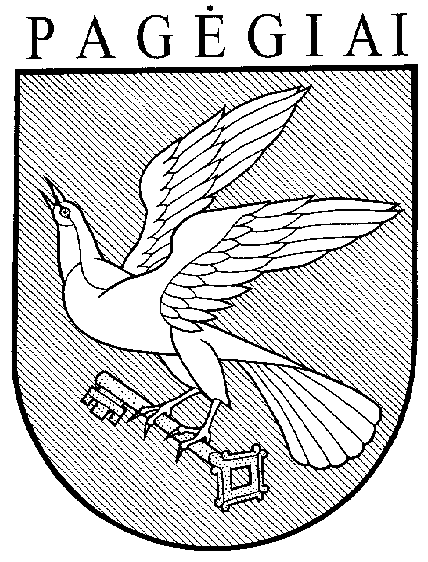 Pagėgių savivaldybės TarybasprendimasDėl PINIGINĖS SOCIALINĖS PARAMOS NEPASITURINTIEMS  PAGĖGIŲ SAVIVALDYBĖS GYVENTOJAMS TEIKIMO TVARKOS APRAŠO patvirtinimo 2015 m. kovo 16 d. Nr. T-Pagėgiai             Vadovaudamasi Lietuvos Respublikos vietos savivaldos įstatymo (Žin., 1994, Nr. 55-1049; 2008, Nr. 113-4290) 16 straipsnio 2 dalies 18 punktu, Lietuvos Respublikos Vyriausybės 2002 m. lapkričio 19 d. nutarimo Nr. 1798 ,,Dėl nuomos mokesčio už valstybinę žemę“ (Žin., 2008, Nr.107-4097) 1 punkto 1.4  ir 1.8 papunkčiais, Pagėgių savivaldybės taryba  n u s p r e n d ž i a:	1. Nustatyti valstybinės žemės, išnuomojamos (išnuomotos) ne aukciono būdu, nuomos mokesčio tarifą 2011 metams pagal tikslinę žemės naudojimo paskirtį:	1.1. žemės ūkio paskirties žemė – 1,5 procento žemės vertės;	1.2. kita žemė (individualiems namams/statiniams statyti ir eksploatuoti) pagal verčių zonas:	29.1. zonoje – 0,5 procento žemės vertės;	29.2. zonoje – 0,5 procento žemės vertės;	29.3. zonoje – 1,0 procento žemės vertės;	29.4. zonoje – 1,8 procento žemės vertės;	29.5. zonoje – 2,0 procento žemės vertės.	1.3. kita (komercinės paskirties ir kt. žemė) ─  4 procentai žemės vertės.	1.4. kita (pramonės ir sandėliavimo)  žemė ─  4 procentai žemės  vertės.             2. Nustatyti valstybinės žemės nuomos mokesčiu neapmokestinamus žemės sklypų dydžius asmenims, kuriems nustatytas 0-40 procentų darbingumo lygis (iki 2007 m. birželio 30 d. – I ir II grupės invalidams), senatvės pensininkams ir nepilnamečiams vaikams, jei jų šeimose apmokestinamojo laikotarpio pradžioje nėra darbingų asmenų (išskyrus mokymo įstaigų dieninių skyrių moksleivius ir studentus):	2.1. miestų teritorijoje – 0,05 ha;	2.2. kaimo vietovėje – 1,00 ha. 	3. Sprendimo 2 punkte nustatytos mokesčio lengvatos už nuomojamą valstybinę žemę taikomos asmenims, neturintiems šio mokesčio įsiskolinimo. 	4. Apie šį sprendimą oficialiai paskelbti laikraštyje „Pamarys“ ir Pagėgių savivaldybės interneto puslapyje www.pagegiai.lt  .SUDERINTA:Administracijos direktorius		                    			 Vaidas BendaravičiusBendrojo ir juridinio skyriaus vyriausioji specialistė			 Adelija Truškauskienė			                                            	             Kalbos ir archyvo tvarkytoja                                        	             Laimutė MickevičienėRuošė Dalija Irena Einikienė,vyriausioji ekonomistė		PAGĖGIŲ SAVIVALDYBĖS TARYBAsprendimasDĖL PINIGINĖS SOCIALINĖS PARAMOS TEIKIMO NEPASITURINTIEMS PAGĖGIŲ SAVIVALDYBĖS GYVENTOJAMS TVARKOS APRAŠO PATVIRTINIMO2013 m. gruodžio 19 d. Nr. T-242PagėgiaiPATVIRTINTAPagėgių savivaldybės tarybos 2013 m. gruodžio 19 d.sprendimu Nr. T-242 Paslaugos gavėjasPaslaugos teikėjas____________________________________________________________________________________________________________Įmonės kodas Bankas: Banko kodas: Atsisk. sąsk. Telefonas __________________________________  A.V.